ANEXA Nr. 5E la Legea 292/2018MEMORIU DE PREZENTAREDenumirea proiectului: ”Împădurirea unor terenuri agricole din extravilan comuna Luncavița, județul Tulcea, beneficiar Radu Cosmin”.Titularul:- numele : RADU COSMIN – persoană fizică;- adresa poștală: sat Luncavița, comuna Luncavița, jud. Tulcea, str. Lacul Crapina nr. 9;- numărul de telefon, de fax, adresa de e-mail, adresa paginii de internet: telefon 0726998506, e-mail cosm1nrd@yahoo.com,, pagina de internet:  - - numele persoanelor de contact: Radu Cosmin- director/manager/administrator: - - responsabil pentru protecția mediului: Radu CosminDescrierea caracteristicilor fizice ale întregului proiect:a) Rezumatul proiectuluiProiectul presupune împădurirea a 1,998 ha teren agricol, categoria de folosință arabil, cultivat în acest an cu plante cerealiere. Lucrările necesare plantării cu speciile forestiere prevăzute prin proiect presupun realizarea următoarelor faze tehnologice:pregătirea terenului și a solului prin scarificare, arătură și discuirea solului;înființarea plantației constând în aprovizionarea cu puieți, depozitarea provizorie a puieților la șanț, pichetarea terenului, execuția gropilor, plantarea puieților și retezarea tulpinilor puieților după plantare;întreținerea plantației pe o perioadă de șase ani, constând din revizuirea plantației în anul I și anul II, mobilizarea mecanizată a solului între rândurile de puieți și mobilizarea manuală a solului pe rândurile de puieți (câte trei intervenții în anul I, Anul II, anul III, două intervenții în anul IV și o intervenție în anul V);completarea pierderilor în primii doi ani de la plantare, constând în înlocuirea puieților uscați sau afectați de diverși factori biotici și abiotici vătămători (20% anul II și 10% anul III);Descopleșirea care se execută atunci când dezvoltarea puieților nu mai permite mobilizarea solului (câte o intervenție în anul IV, anul V și anul VI).Până la realizarea reușitei definitive, plantația va fi împrejmuită cu gard de protecție din sârmă ghimpată/plasă de sârmă înnodată/împletită fixată pe bulumaci de lemn/beton/metal, pe o lungime de 863 m și înălțimea de 1,5 m.Suprafața de 2,0 ha se va planta folosind următoarea compoziția de împădurire: 40%St.b 30% Fr (Mj, Pă, Te.a, Ju) 30% Pd (Lc, Co, Mc, Vi.t, Sp, Ll).Speciile din paranteză de la compoziția de împădurire pot fi folosite în funcție de disponibilitățile de puieți ale pepinierelor din zonă. Simbolurile folosite pentru compoziția de împădurire reprezintă: St.b – Stejar brumăriu (Quercus pedunculiflora); Fr – frasin comun (Fraxinus excelsior); Mj – mojdrean (Fraxinus ornus); Vi.t - Vișin turcesc (Prunus mahaleb); Pă – păr sălbatic (Pirus pyraster); Te.a – tei argintiu (Tilia tomentosa); Ju – jugastru (Acer campestre); Pd- păducel (Crataegus monogyna); Lc – lemn câinesc (Ligustrum vulgare); Co – corn (Cornus mas); Mc – măceș (Rosa canina); Sp – scumpie (Cotinus coggygria); Ll – liliac (Syringa vulgaris).Schema de plantare este de 2,0m x 1,0 m, ceea ce înseamnă că se vor folosi 5.000 puieți/ha, iar dispozitivul de amplasare este format din două rânduri cu stejar și trei rânduri cu specii de amestec (specii de ajutor și specii de arbuști).Adoptarea acestei soluții tehnice va avea impact pozitiv asupra mediului întrucât speciile forestiere alese sunt reziliente climatic și valorifică foarte bine oferta stațională. După perioada de șase ani cât durează implementarea proiectului, plantația va realiza starea de masiv (reușita definitivă) și nu va mai necesita în continuare lucrări de întreținere. După realizarea stării de masiv arboretul începe să îndeplinească funcțiunile de protecție, funcții care vor conduce la atingerea obiectivelor, contribuind la:îmbunătățirea condițiilor de mediu și reducerea/prevenirea pagubelor produse de factori naturali dăunători;diminuarea intensității proceselor de degradare a terenurilor şi ameliorarea capacității de producție;diminuarea efectelor schimbărilor climatice, de aridizare în zonă şi limitarea frontului de deșertificare;îmbunătățirea calității aerului prin fixarea carbonului atmosferic;protecția colectivităților împotriva adversităților naturale şi antropice;asigurarea condițiilor pentru conservarea biodiversității;îmbunătățirea aspectului peisagistic într-o zonă cu deficit semnificativ de păduri.b) Justificarea necesității proiectuluiDobrogea este recunoscută ca o regiune cu un procent redus de vegetație forestieră, expusă fiind din această cauză în cel mai înalt grad secetelor și aridizării, ceea ce a determinat inițierea unor acțiuni ample de împădurire a terenurilor agricole aflate în diferite stadii de degradare, încă de la sfârșitul secolului trecut. Împădurirea a cât mai multor terenuri în această regiune este de mare actualitate și în prezent dat fiind evidentul rol pe care vegetația forestieră îl are în protecția împotriva multor adversități naturale, cu precădere împotriva efectelor produse de schimbările climatice. De asemenea, vegetația forestieră joacă un rol determinant în mărirea retenției apei din precipitații, în reducerea forței cu care picăturile de ploaie ajung la suprafața solului și în reducerea semnificativă a scurgerii de suprafață. Totodată, aceasta diminuează efectele erozionale cauzate de vânturile puternice care bat în mai tot timpul anului. Terenul propus la împădurire prin proiect se află într-o zonă vântuită, cu soluri spălate an de an de ploile cu caracter torențial și de aceea crearea unei protecții naturale din specii amelioratoare forestiere este soluția cea mai potrivită pentru împiedicarea degradării terenurilor.Pe de altă parte, fiind vorba de o zonă deficitară în păduri, cu mult sub media națională, crearea unei zone de vegetație forestieră apare ca extrem de necesară în contextul apariției germenilor de deșertificare care se manifestă în Dobrogea.Este de subliniat faptul că Dobrogea a fost până în urmă cu două secole acoperită in cvasitotalitate de păduri care asigurau echilibru ecologic, dar în urma numeroaselor reforme agrare, pădurile au fost defrișate. Din acest punct de vedere lucrările de împădurire constituie și un demers de reconstrucție ecologică de strictă necesitate.Oportunitatea investiției este justificată de nevoia de intervenție cât mai rapidă pentru reabilitarea ecologică, fie și parțială a zonelor care prezintă un grad ridicat de vulnerabilitate fiind astfel imperios necesar să se acționeze în sensul opririi degradării solurilor și îmbunătățirii calității mediului, orice amânare conducând către situații mult mai dificile.Numai din cele câteva argumente expuse succint rezultă necesitatea și oportunitatea creșterii procentului de acoperire cu vegetație forestieră a județului și combaterea degradării terenurilor, implicit cu efecte în îmbunătățirea calității mediului, acțiuni care se înscriu în strategia europeană și națională în domeniu.c) Valoarea investițieiValoarea totală a investiției a fost calculată având în vedere valorile costurilor standard prevăzute în Ghidul specific pentru Schema de ajutor de stat ”Sprijin pentru investiții în noi suprafețe ocupate cu păduri” din apelul de proiecte PNRR/2022/C2/I.1.A.La calculul valorii investiției s-a avut în vedere că va fi realizat un trup de pădure, în zona  de câmpie, cu specia principală de cvercinee. Valoarea totală a investiției pentru împădurirea suprafeței de 1,998 ha este de 63.853,66 euro (cu TVA nerecuperabil) în care sunt incluse costurile pentru întocmirea proiectului tehnic, pentru înființarea plantației, întreținerea acesteia pe o perioadă de șase ani și executarea împrejmuirii plantației pentru prevenirea distrugerii prin pășunat sau prin sustrageri de puieți. Titularul proiectului beneficiază de compensarea pierderilor din venit agricol pentru o perioadă de 12 ani în valoare de 4.560,00 euro (190 euro/an/ha)și o bonificație pentru fixarea carbon atmosferic pentru o perioadă de 20 de ani în valoare de 18.240,00 euro (456 euro/an/ha).d) Perioada de implementare propusăLucrările prevăzute în proiect se preconizează să înceapă în toamna anului 2024 sau în primăvara anului 2025 (în funcție de data la care se va semna contractul de finanțare) și se vor încheia în toamna anului 2030.e) Planșe reprezentând limitele amplasamentului proiectului, inclusiv orice suprafață de teren solicitată pentru a fi folosită temporar (planuri de situație și amplasamente)Planșele cu încadrarea în zonă și limitele amplasamentului sunt redate în anexa la prezenta documentație. Pentru realizarea prevederilor din proiect nu sunt necesare terenuri pentru folosință temporară, ci doar suprafața prevăzută a fi împădurită, așa cum se  prezintă în planșele din anexă.f) Descrierea caracteristicilor fizice ale întregului proiect, formele fizice ale proiectului (planuri, clădiri, alte structuri, materiale de construcție și altele)Prin proiect se prevede înființarea și întreținerea vegetației forestiere pe o suprafață de 1,998 ha de teren agricol pentru ca apoi plantația realizată să îndeplinească un rol specific de protecție cu efecte dintre cele mai benefice pentru mediu și populația din zonă. În realizarea acestui proiect nu sunt necesare clădiri de nici un fel, nici materiale de construcție și de aceea nu este cazul a se prezenta elemente specifice unor astfel de construcții (planuri, structuri etc.).- Profilul și capacitățile de producție: – nu este cazul- Descrierea instalației și a fluxurilor tehnologice existente pe amplasament (după caz):  - nu este cazul- Descrierea proceselor de producție ale proiectului propus, în funcție de specificul investiției, produse și subproduse obținute, mărimea, capacitatea: -  nu este cazul- Materiile prime, energia și combustibilii utilizați, cu modul de asigurare a acestora: Pentru implementarea proiectului sunt necesari puieți forestieri, care constituie material biologic. Puieții se introduc în gropile de plantare după o tehnologie specifică lucrărilor de acest fel. Materii prime, surse de energie sau combustibili nu sunt necesare pentru realizarea proiectului.- Racordarea la rețelele utilitare existente în zonă: - În zonă nu sunt rețele pentru diferite utilități, amplasamentul proiectului fiind în extravilan, iar terenurile din zonă au folosință agricolă. Pentru realizarea proiectului nu sunt necesare utilități, cum ar fi rețea de curent electric, rețea de alimentare cu apă sau rețea de evacuare a apelor menajere. De aceea nu este cazul a se face vorbire despre racorduri la rețele utilitare.- Descrierea lucrărilor de refacere a amplasamentului în zona afectată de execuția investiției: Prin realizarea plantației forestiere amplasamentul nu va suferi deformări/degradări și în consecință nu va exista o zonă afectată care să necesite lucrări de refacere.- Căi noi de acces sau schimbări ale celor existente: Pentru implementarea și funcționarea obiectivului de investiții nu sunt necesare noi căi de acces și nici nu se produc schimbări în cadrul căilor de acces existente.- Resursele naturale folosite în construcție și funcționare: În cadrul proiectului nu sunt prevăzute construcții, iar pentru funcționarea obiectivului de investiție nu sunt necesare resurse naturale.- Metode folosite în construcție/demolare: Nu este cazul- Planul de execuție, cuprinzând faza de construcție, punerea în funcțiune, exploatare, refacere şi folosire ulterioară: Nu este cazul- Relația cu alte proiecte existente sau planificate: În zona amplasamentului nu sunt prevăzute a fi realizate alte obiective de investiție și terenurile vor fi folosite în continuare pentru culturi agricole.- Detalii privind alternativele care au fost luate în considerare: Nu este cazul- Alte activități care pot apărea ca urmare a proiectului (de exemplu, extragerea de agregate, asigurarea unor noi surse de apă, surse sau linii de transport al energiei, creșterea numărului de locuințe, eliminarea apelor uzate și a deșeurilor):Ca urmare a realizării proiectului nu vor apărea alte activități de genul extrageri de agregate;  nu este necesară asigurarea de noi surse de apă, nu este necesară energie electrică și implicit nu sunt necesare linii de transport pentru energie, nu vor fi făcute niciun fel de construcții sau locuințe, nu se va produce apă uzată. Deșeurile vor fi foarte limitate cantitativ și se referă doar la deșeuri menajere care se pot produce cu ocazia lucrărilor sezoniere de plantare și a lucrărilor de întreținere a plantației. Aceste deșeuri vor fi colectate selectiv, depozitate în locuri special amenajate și preluate de unități specializate prin grija beneficiarului.- Alte autorizații cerute pentru proiect:Nu sunt solicitate prin proiect autorizații.Descrierea lucrărilor de demolare necesare:Pentru realizarea prevederilor proiectului nu sunt necesare lucrări de demolare întrucât pe amplasament nu există construcții de nici un fel. În prezent terenul în suprafață de 1,998 ha este cultivat în totalitate cu cereale păioase, iar după recoltarea producției agricole amplasamentul va putea fi folosit pentru înființarea plantației forestiere fără nici un fel de lucrare care să presupună demolări.Descrierea amplasamentului proiectului:- Localizarea proiectului: Amplasamentul proiectului constituie un trup comun format dintr-o singură parcelă așa cum se prezintă în tabelul de mai jos. Tabelul 1 –Identificarea amplasamentului prin tarla, parcelă și nr. carte funciară- Distanța față de granițe pentru proiectele care cad sub incidența Convenției privind evaluarea impactului asupra mediului în context transfrontieră, adoptată la Espoo la 25 februarie 1991, ratificată prin Legea nr. 22/200, cu completările ulterioare Amplasamentul proiectului se află în extravilanul UAT Luncavița, departe de granițe și proiectul nu cade sub incidența Convenției privind evaluarea impactului asupra mediului în context transfrontieră.- Localizarea amplasamentului în raport cu patrimoniul cultural potrivit Listei monumentelor istorice, actualizată, aprobată prin Ordinul ministrului culturii și cultelor nr. 2.314/2004, cu modificările ulterioare și Repertoriul arheologic național prevăzut de Ordonanța Guvernului nr. 43/2000 privind protecția patrimoniului arheologic și declararea unor situri arheologice ca zone de interes național, republicată cu modificări și completări ulterioare.Amplasamentul proiectului nu se află în zone cu restricții stabilite prin planul de management sau printr-un act normativ din domeniul ariilor naturale protejate/biodiversitate, însă în zonă a fost identificat ANPIC intersectat de amplasamentul proiectului, respectiv ROSPA 0073 Măcin-Niculițel și nu s-au identificat alte ANPIC aflate în zona de influență a proiectului. Totodată, pe amplasamentul proiectului nu se află niciun sit cultural sau de patrimoniu arheologic.- Hărți, fotografii ale amplasamentului care pot oferi informații privind caracteristicile fizice ale mediului, atât naturale, cât și artificiale și alte informații privind:- folosințele actuale și planificate ale terenului atât pe amplasament, cât și pe zone adiacente acestuia;- politici de zonare și de folosire a terenului;- arealele sensibile;- coordonate geografice ale amplasamentului proiectului, prezentate sub formă de vector în format digital cu referință geografică, în sistem de proiecție națională Stereo 70;- detalii privind orice variantă de amplasament care a fost luată în considerare.Folosința actuală a terenului este agricolă/arabil, terenul fiind cultivat an de an cu plante agricole anuale. Prin realizarea prevederilor proiectului folosința terenului va fi pădure pentru o perioadă de cel puțin 20 de ani.Terenurile în zona amplasamentului sunt proprietăți private, dobândite în urma reconstituirii dreptului de proprietate si sunt folosite ca terenuri agricole pentru culturi de cereale.În conformitate cu decizia etapei de evaluare inițială nr. 203/24.05.2024 a A.P.M. Tulcea, amplasamentul proiectului intră sub incidența art.28 din OUG nr.57/2007 privind regimul ariilor naturale protejate, conservarea habitatelor naturale, a florei și faunei sălbatice, cu modificările și completările ulterioare, aflându-se în aria naturală protejată de interes comunitar ROSPA0073 Măcin - Niculițel.Proiectul propus nu intră sub incidența prevederilor art. 48 și art.54 din Legea Apelor nr. 107/1996, cu modificările ți completările ulterioare/Este de menționat faptul că terenul în suprafață de 1,998 ha propus la împădurire este parte a terenului corespunzător CF 36715 UAT Luncavița care are suprafața de  4,819 ha. Coordonatele Stereo 70 ale punctelor de contur pentru suprafața de 1,998 ha propusă la împădurire se prezintă în tabelul 2.Tabelul 2 – Puncte de contur și coordonate Stereo 70 pentru terenul propus la împădurireImplementarea proiectului se va realiza strict în perimetrul amplasamentului menționat în tabelul 2, fără a lua în considerare o altă variantă de amplasament.Descrierea tuturor efectelor semnificative posibile asupra mediului ale proiectului, în limita informațiilor disponibile:Surse de poluanți și instalații pentru reținerea, evacuarea și dispersia poluanților în mediuInvestițiile de acest tip nu afectează obiectivul de prevenire și control al poluării în aer, apă și sol, dar în schimb au efecte zonale pozitive, directe, pe termen mediu și lung, în ceea ce privește prevenirea poluării aerului, apei și solului.a) Protecția calității apeiPentru implementarea proiectului și apoi pe toată perioada de existență a plantației forestiere nu este necesară sursă de apă, alta în afară de precipitațiile atmosferice. Pe parcursul etapei de execuție, se vor lua măsurile necesare astfel încât deșeurile rezultate din lucrări, precum și materialele necesare, să fie corect depozitate pentru a se evita infiltrațiile în stratul acvifer sau în apele de suprafață, urmare a antrenării acestora de către apele pluviale sau de către vânt. Se va asigura informarea periodică a tuturor lucrătorilor de la fața locului pentru a se asigura evitarea scurgerilor accidentale de substanțe chimice, carburanți și uleiuri provenite de la funcționarea utilajelor implicate în lucrări sau datorate manevrării defectuoase a autovehiculelor de transport. Pe toată perioada de existență a plantației se poate vorbi de un efect direct și pozitiv asupra apei pluviale care ajunge în pânza freatică prin filtrarea apei datorită retenției pe care o generează pădurea atât la nivel foliar cât și datorită sistemului radicular al arborilor.- sursele de poluanți pentru ape, locul de evacuare sau emisarul – Pentru realizarea obiectivului de investiții nu sunt semnalați poluanți pentru ape și nu se poate vorbi despre locuri de evacuare a acestor poluanți. Pentru prevenirea unor situații accidentale în timpul folosirii utilajelor mecanice la lucrările de pregătire a solului sau la mobilizarea mecanizată a solului între rândurile de puieți personalul de exploatare a acestor utilaje va fi instruit asupra masurilor care trebuie să fie luate pentru a preîntâmpina efecte negative asupra mediului. În situații cu totul excepționale în care se vor produce scurgeri de carburanți, lubrefianți, substanțe chimice, etc, efectul poluant este nesemnificativ, local și reversibil.- stațiile și instalațiile de epurare sau de preepurare a apelor uzate prevăzute Nu este cazul.b) Protecția aeruluiRealizarea lucrărilor de împădurire include doar surse mobile de emisii în atmosferă, reprezentate de utilajele necesare desfășurării lucrărilor, de vehiculele care vor asigura aprovizionare cu materiale necesare lucrărilor, numai în faza de implementare a proiectului. Funcționarea utilajelor va fi pe perioade foarte scurte de timp, intermitentă, în funcție de programul de lucru și de graficul lucrărilor (lucrările au caracter sezonier și durată scurtă ca timp). Cu toate acestea, se estimează că poluarea aerului în timpul perioadei de execuție a lucrărilor nu va depăși limitele maxime permise, este temporară (în timpul executării lucrărilor), intermitentă (în funcție de programul de lucru și de graficul lucrărilor), nu este concentrată (sursele sunt mobile) nefiind de natură să afecteze semnificativ aerul. Pe cât posibil se vor lua măsuri de atenuare, astfel că lucrările aferente proiectului să fie realizate cu utilaje omologate, cu verificare tehnică la zi și mai puțin poluante.În perioada de existență a plantației se știe că aerul din interiorul pădurii este mai curat și mai oxigenat, pădurea acționând ca un filtru natural inegalabil. S-a calculat că o pădure poate filtra și reține o cantitate de praf care atinge peste 60 t/ha la specii de foioase. La nivelul eficienței de refacere a oxigenului, pădurea produce în general de trei ori mai mult decât culturile agricole.Efectul filtrant al pădurii se resimte și asupra gazelor toxice sau a compușilor radioactivi, acțiunea pozitivă fiind amplificată și de emanații de fitocide cu rol în distrugerea microorganismelor vătămătoare. În acest caz nu se poate gândi la surse de poluare a aerului existente în interiorul plantației forestiere.- sursele de poluanți pentru aer, poluanți: Nu este cazul;- instalațiile pentru reținerea și dispersia poluanților în atmosferă: Nu este cazul.c) Protecția împotriva zgomotului și vibrațiilorVegetația forestieră în general este folosită ori de câte ori se dorește a se crea o barieră în calea propagării zgomotului și a vibrațiilor. Pădurea are unanimă recunoaștere ca fiind o oază de liniște în tumultul vieții cotidiene și în nici un caz nu este generatoare de zgomot sau de vibrații.- sursele de zgomot și de vibrații: Nu este cazul- amenajările și dotările pentru protecția împotriva zgomotului și vibrațiilor: Nu este cazul.d) Protecția împotriva radiațiilor- sursele de radiații:Nu este cazul;- amenajările și dotările pentru protecția împotriva radiațiilor: Nu este cazul.e) Protecția solului și a subsoluluiLucrările necesare pentru realizarea proiectului se concretizează în prelucrarea superficială a solului, identic cum au fost realizate lucrări pentru exploatația agricolă. Gropile de plantare a puieților se execută la adâncimea de 30 cm, care însemnă adâncimea de prelucrare a solului, în schimb gropile pentru plantarea stâlpilor pentru împrejmuire se fac la o adâncime mai mare ( 70 cm). În aceste condiții, probabilitatea de a se produce impact negativ asupra solului și a subsolului, pe perioada execuției este minimă posibil.Pe perioada existenței plantației forestiere, biocenoza pădurii influențează evoluția, structura și însușirile solului, iar această influenta este în general favorabilă, solul fiind supus în permanentă unui proces de ameliorare. Acțiunea pozitivă a pădurii se manifestă prin descompunerea permanentă a necromasei organice (vegetală și animală) care acționează ca factor pedogenetic hotărâtor, alături de climatul intern al pădurii și de materialul parental. De asemenea, datorită absorbției sistemului radicular se aduce la suprafață cantități însemnate de elemente minerale, care intră în circuit biologic. Efectele benefice ale pădurii sunt cu atât mai însemnate cu cât pădurea este mai bine constituită și formată din amestecuri de specii, așa cum s-a urmărit în asocierea speciilor în proiect, care asigură o calitate mai bună litierei. Ameliorarea calității solurilor este un rezultat al interacțiunii dintre biocenoza forestieră, materialul parental și microclimatul pădurii. În mod evident sporirea calității solului are o importanță covârșitoare pentru pădure, dar şi pentru activitatea microorganismelor reducătoare care măresc considerabil diversitatea biologică a zonei. La contactul rădăcinilor cu soluția de sol și cu faza solidă a acestuia, au loc toate procesele de absorbție și schimb de elemente, ceea ce constituie baza nutriției minerale a plantelor. Efectul antierozional al pădurii este unanim recunoscut, iar ameliorarea degradării solului este considerabilă.- sursele de poluanți pentru sol, subsol și ape freatice: Nu este cazul;- lucrările și dotările pentru protecția solului şi a subsolului: Nu este cazul.f) Protecția ecosistemelor terestre și acvaticePe amplasamentul proiectului nu sunt ecosisteme acvatice. Terenurile care urmează a se împăduri sunt terenuri cultivate agricol, atât în trecut cât şi în prezent, prin practici agricole mai avansate sau mai puțin avansate, după posibilitățile momentului de exploatare. Nu se poate vorbi de ecosisteme naturale în acest caz şi de aceea înființarea plantației forestiere va aduce un plus şi din acest punct de vedere. Pădurea prezintă una dintre cele mai complexe structuri de ecosisteme, cu 4 - 5 lanțuri trofice incluzând producători de ordin 1 - 3 la care se adăuga 2 – 3 lanțuri la nivelul consumatorilor şi descompunătorilor de necromasă. Existenta pădurii conduce la instalarea pe scoarța arborilor de mușchi, licheni şi alge, în litieră şi în sol o floră descompunătoare specifică şi unele organisme cu nutriție chimiotrofă. Dintre acestea din urmă un rol deosebit îl joacă ciupercile de micoriză care trăiesc în simbioză cu rădăcinile unor specii forestiere. Insectele sunt legate numeric şi funcțional de vegetația forestieră (de scoarță, de lemn, de rădăcină) care la rându-le atrag anumite specii de păsări, sporind biodiversitatea, dependentă de structura și starea pădurii.Existența pădurii creează condiții de hrană, adăpost, odihnă și înmulțire cu mult mai prielnice decât terenul descoperit pentru păsări și mamifere. Numărul speciilor nu va creste prin instalarea pădurii decât în condiții de favorabilitate create şi de alte componente ale mediului, însă numărul exemplarelor din speciile existente se va înscrie pe un trend ascendent.- identificarea arealelor sensibile ce pot fi afectate de proiect:Pe amplasamentul obiectivului de investiție nu sunt identificate areale sensibile care să fie afectate de proiect.- lucrările, dotările şi măsurile pentru protecția biodiversității, monumentelor naturii şi ariilor protejate: Crearea pădurii pe suprafața de 1,998 ha folosind specii forestiere care compun pădurea din vecinătatea amplasamentului poate fi asimilată cu lucrări și măsuri pentru protecția biodiversității și ariilor protejate. De altfel, întregul proiect se înscrie în politica guvernamentală de susținere financiară a protecției biodiversității, proiectul de împădurire supus analizei este întocmit cu respectarea Ghidului specific pentru Componenta 2 a PNRR – Păduri și protecția biodiversității, Subinvestiția I.1.A. – Investiții în noi suprafețe ocupate de păduri.g) Protecția așezărilor umane și a altor obiective de interes publicPrin realizarea prevederilor din proiect nu se vor genera efecte negative asupra populației ci dimpotrivă, se poate vorbi de o ameliorare a calității vieții atât prin efectele directe cât şi prin efecte indirecte. Astfel, calitatea îmbunătățită a aerului poate fi considerată benefică stării de sănătate a oamenilor. Crearea unei resurse regenerabile de masă lemnoasă aduce un plus de câștig material populației din zonă. De asemenea, realizarea proiectului nu afectează așezările umane, amplasamentul acestuia fiind la cca. 1 km de perimetrul localității.- identificarea obiectivelor de interes public, distanța față de așezările umane, respectiv față de monumente istorice și de arhitectură, alte zone asupra cărora există instituit un regim de restricție, zone de interes tradițional si altele:Execuția proiectului nu va afecta în nici un fel patrimoniul cultural al zonei şi nici alte obiective de interes public. Terenul pe care se va înființa plantația forestieră este la distanță de cca. 1,0 km față de cea mai apropiată construcție din localitatea Luncavița. În zonă nu sunt monumente istorice și de arhitectură care să fie afectate de realizarea proiectului.- lucrările, dotările şi măsurile pentru protecția așezărilor umane și a obiectivelor protejate și/sau de interes public:Nu este cazul.h) Prevenirea și gestionarea deșeurilor generate pe amplasament în timpul realizării proiectului/în timpul exploatării, inclusiv eliminareaPe perioada de realizare a proiectului (perioada celor șase ani până la realizarea reușitei definitive a plantației) se execută lucrări care nu generează deșeuri. Lucrările constau în utilizarea puieților forestieri (material săditor), mobilizarea solului şi distrugerea buruienilor. Folosirea forței de muncă manuale poate să genereze cantități nesemnificative de resturi menajere.Resturile menajere rezultate de la forța de muncă manuală vor fi gestionate astfel încât să se strângă şi să se depoziteze în locurile destinate special acestora. Este de subliniat faptul că lucrările specifice activității de împădurire sunt sezoniere şi se desfășoară pe perioade scurte de timp şi de aceea cantitatea resturilor menajere este nesemnificativă.Pe perioada de existență a pădurii nu vor fi deșeuri de niciun fel, pădurea funcționând prin procese naturale.- lista deșeurilor (clasificate și codificate în conformitate cu prevederile legislației europene și naționale privind deșeurile), cantități de deșeuri generate: - În perioada de execuție a lucrărilor se vor genera deșeuri menajere în cantități nesemnificative. Deșeurile rezultate, vor fi colectate selectiv și se vor preda operatorilor autoriza{i pentru valorificare/eliminare.- programul de prevenire și reducere a cantităților de deșeuri generate:Nu este cazul:- planul de gestionare a deșeurilor: Nu este cazuli) Gospodărirea substanțelor și preparatelor chimice periculoase- substanțe și preparate chimice periculoase utilizate și/sau produse:Prin proiectul supus analizei nu se produc substanțe chimice de nici un fel. Pentru prevenirea producerii unor prejudicii puieților forestieri în perioada de creștere ar fi posibil să se folosească substanțe chimice de combatere biodegradabile, din gama celor omologate.- modul de gospodărire a substanțelor și preparatelor chimice periculoase și asigurarea condițiilor de protecție a factorilor de mediu și a sănătății populației:Substanțele chimice care se vor folosi pentru combaterea bolilor sau a dăunătorilor se vor procura în cantitatea necesară ori de câte ori va fi necesar, de la unitățile fito-sanitare autorizate. Acestea sunt din gama celor folosite în prezent în agricultură pentru combaterea bolilor și dăunătorilor culturilor agricole. Personalul care va administra și folosi substanțele de combatere va fi instruit asupra modului de depozitare, manipulare și utilizare (doza, perioada de administrare, etanșeitatea rezervoarelor, manipularea, depozitarea etc.), asupra regulilor de securitate sanitară și de protecție a mediului.Utilizarea resurselor naturale, în special a solului, a terenului, a apei și a biodiversitățiiPlantația forestieră care se va crea în extravilanul localității va îndeplini multiple funcțiuni care vor aduce ameliorări ale factorilor de mediu. Pentru crearea plantației forestiere nu se vor utiliza resurse naturale, altfel decât ca suport pentru creșterea și dezvoltarea puieților. Gropile de plantare se vor săpa la adâncimea de 30 cm, pământul rezultat depozitându-se de o parte și de alta a gropii, după care acesta se va folosi la plantare, introducându-se în groapa de plantare, tasându-se în groapă, de la rădăcina puieților până la suprafața terenului. Același procedeu se va folosi și în cazul gropilor pentru plantarea bulumacilor de la gardul împrejmuitor.Influența pe care o exercită pădurea asupra solului, asupra factorilor climatici și a regimului hidrologic, asupra faunei şi florei, precum şi a sănătății oamenilor, întărește considerabil importanta ei ecologică, socială și economică într-o zonă cu mare deficit de vegetație forestieră.Plantația forestieră care urmează a se executa în această zona are efecte directe, prin funcțiunile de protecție cunoscute ale pădurii asupra factorilor de mediu, dar acest proiect se dorește a fi şi un model de încurajare a acestor tipuri de acțiuni, știut fiind faptul că în această zonă a Dobrogei, cu relief variat şi extrem de frământat, există multe terenuri cu diverse forme de degradare, pentru care cea mai potrivită soluție de ameliorare este împădurirea.Este de menționat că numai în condițiile în care întreaga suprafață cu vegetație forestieră care face obiectul prezentului proiect va fi gestionată în conformitate cu reglementările silvice în domeniu, aceasta își va putea exercita funcțiile de protecție, la care se pot adăuga şi unele efecte economice cum ar fi acoperirea nevoilor de lemn într-o zonă deficitară și alte aspecte sociale.Descrierea aspectelor de mediu susceptibile a fi afectate în mod semnificativ de proiect:Prin realizarea proiectului factorii de mediu pot fi afectați numai pe perioada de implementare, dar nesemnificativ, pe perioadă foarte scurtă și cu efecte reversibile. În perioada de funcționare a obiectivului de investiție realizat nu vor fi afectați în niciun fel factorii de mediu, iar efectele produse sunt pozitive. Impactul pozitiv produs de vegetația forestieră care se va instala este ireversibil, în condițiile în care vegetația se dezvoltă fără a fi stânjenită de factori perturbatori (antropici, biotici sau abiotici) și este cu atât mai mare cu cât se vor adăuga și alte suprafețe împădurite în zonă. Efectul pozitiv al impactului se poate resimți și în vecinătatea imediată a plantației, dar scade pe măsura îndepărtării de aceasta.În cele ce urmează vor fi abordate informațiile cerute prin Circulara M.M.A.P. nr. DGEICPSC/108042/08.08.2023, care se referă la următoarele aspecte:Atenuarea schimbărilor climaticeProiectul va emite dioxid de carbon (CO2) protoxid de azot (N2O), metan (CH4) sau alte gaze cu efect de seră?Proiectul supus analizei are ca obiect realizarea unui trup de pădure pe suprafața de 2,0 ha și care pe toată perioada de existență nu generează dioxid de carbon (CO2) protoxid de azot (N2O), metan (CH4) sau alte gaze cu efect de seră, ci dimpotrivă absoarbe din atmosferă gaze cu efect de seră și le fixează pe termen lung în materia organică pe care o produce în urma procesului de fotosinteză. Pentru acest lucru titularii proiectelor de împădurire de acest fel primesc o bonificare din partea guvernului concretizată într-o primă de 456 euro/an pentru fiecare hectar împădurit.Proiectul propus implica activități de exploatarea terenului, de schimbare a destinației terenurilor care ar putea duce la creșterea emisiilor?Proiectul propus nu presupune activități de exploatare a terenului sau de schimbare a destinației terenului care să ducă la creșterea emisiilor pentru că destinația actuală a terenului este agricolă, categoria arabil. Terenul a fost utilizat până în prezent pentru culturi agricole de plante anuale, iar prin proiectul analizat se prevede ca terenul să fie folosit ca pădure, cu obligația de a fi păstrat cu această folosință cel puțin o perioadă de 20 de ani. Se cunoaște că pădurea, la nivelul eficienței de refacere a oxigenului, produce în general de trei ori mai mult decât culturile agricole și că pădurea acționează și ca un filtru natural inegalabil în ceea ce privește reținerea particulelor de praf, știindu-se că în interiorul pădurii aerul este mai curat și mai oxigenat decât în vecinătate sau în alte zone.Proiectul implică și alte activități care pot acționa ca absorbanți de emisii ?Pădurea, prin rolul său deosebit de protecție, acționează pe toată perioada de existență ca absorbant de gaze cu efect de seră. De altfel, proiectul se întocmește în vederea obținerii de ajutor de stat în cadrul Programului Național de Redresare și Reziliență (PNRR) Componenta 2 – Păduri și Protecția Biodiversității, Subinvestiția I.1.A"SPRIJIN PENTRU INVESTIȚII ÎN NOI SUPRAFEŢE OCUPATE DE PĂDURI” și prin urmare pădurea care se va crea va acționa ca un absorbant de emisii.Va influența proiectul în mod semnificativ cererea de energie ?Implementarea proiectului nu presupune consum de energie pe toată perioadă sa de funcționare și în consecință nu va influența, nici măcar nesemnificativ, cererea de energie.Este posibilă utilizarea unor surse de energie regenerabilă ?Pentru funcționarea obiectivului de investiție propus a se realiza prin proiect nu este necesară energie de niciun fel și de aceea nu pot fi luată în discuție nici surse de energie alternative cum ar fi sursele de energie regenerabilă.Proiectul propus va determina creșterea sau scăderea semnificativă a deplasărilor personale ?Pe perioada de implementare a proiectului este necesar un număr foarte redus de muncitori pentru execuția lucrărilor de plantare și de întreținere a plantației. Aceste lucrări sunt sezoniere și presupun perioade scurte de timp pentru realizare. După realizarea reușitei definitive a plantației, respectiv după cei șase ani de implementare, obiectivul de investiție nu mai necesită niciun fel de intervenție, nemaifiind necesare deplasări spre sau dinspre obiectiv altele decât cele pentru supraveghere periodică. În consecință proiectul nu va determina scăderea sau creșterea semnificativă a deplasărilor de personal.Proiectul propus va determina creșterea sau reducerea semnificativă a transportului de marfă ?Proiectul propus nu presupune transport de marfă decât în faza de implementare și acesta se referă la un singur transport de puieți, o dată pe an în primii trei ani de implementare. În restul perioadei de implementare cât și pe toată perioada de funcționare a obiectivului proiectat nu sunt necesare transporturi de niciun fel. În consecință proiectul propus nu determină creșterea sau reducerea transportului de marfă de niciun fel.Adaptarea la schimbări climaticeCum ar putea fi afectată punerea în aplicare a proiectului de schimbările climatice: valurile de căldură (inclusiv impactul asupra sănătății umane, afectarea culturilor, incendii, etc); seceta (inclusiv disponibilitatea și calitatea scăzute ale apei și cererea tot mai mare de apă); cantități extreme de precipitații, inundații provocate de râuri și viituri; furtuni și vânturi puternice (inclusiv afectarea infrastructurii, clădirilor, culturilor și a pădurilor); alunecări de teren; nivel în creștere al mărilor;  eroziune costieră și intruziune salină; perioade reci; daune provocate de îngheț – dezgheț ?Schimbările climatice anticipate, în general, nu pot afecta punerea în aplicare a proiectului, însă punctual se poate produce o întârziere în realizarea obiectivului ca urmare a înregistrării unor fenomene meteorologice deosebite, în special datorită secetelor prelungite, concomitent cu înregistrarea de valuri de căldură. Terenul care urmează să se împădurească se află situat într-o zonă expusă / vulnerabilă la riscuri climatice, în special seceta, și de aceea speciile propuse în compoziția de împădurire sunt numai specii autohtone, specifice zonei nord dobrogene care pot să facă față la schimbările climatice anticipate pentru perioada următoare. În proiect sunt respectate prevederile specifice cu privire la adoptarea de soluții tehnice care să conducă la păduri reziliente climatic, iar investiția respectă regulile obligatorii pentru împădurire stabilite prin Strategia Națională Forestieră 2020 – 2030 precum și a normelor tehnice actualizate în conformitate cu aceasta.În urma realizării plantației se va crea un mediu specific diferit în interiorul pădurii față de exterior, mai moderat și protejat de extreme termice, ca urmare a rolului de izolator jucat de coronamentul arboretului a cărei suprafață superioară se încălzește și se răcește în funcție de variația regimului termic. În interiorul pădurii, datorită încălzirii și răcirii de sus în jos, invers față de terenul agricol, se înregistrează mult mai greu arșițe la sol, înghețuri timpurii sau târzii. Pădurea generează modificări ale regimului de umiditate atmosferică și edafică în mediul propriu și în exteriorul acestuia, cunoscut fiind faptul că precipitațiile căzute în pădure sau la marginea ei sunt cu 3 – 6% mai mari ca pe terenurile fără pădure. Acest efect se datorează unor condiții fitoclimatice specifice cum ar fi cantități sporite de vapori de apă în atmosfera pădurii, temperaturi mai coborâte ale aerului în perioada sezonului vegetativ, turbulența atmosferică mai redusă. Zona vizată pentru instalarea plantației este una semi-aridă, iar pădurea care se va crea va conduce la o ameliorare efectivă a climatului general, cu influență asupra regimului de umiditate în sens pozitiv. În condițiile instalării vegetației forestiere, plantația constituie un obstacol activ și modificator asupra vitezei și direcției vântului. În apropierea pădurii aerul în urcare își reduce viteza și își schimbă direcția. Dincolo de limita pădurii el coboară treptat spre sol recăpătându-și viteza inițială la o distanță care obișnuit depășește de 20 ori înălțimea arboretului principal. În pădure viteza vântului scade treptat proporțional cu distanța față de lizieră ceea ce conduce la reducerea evapo-transpiraţiei, deci la mărirea favorabilităţii regimului de umiditate. Rezultă deci că pădurea exercită influențe pozitive atât în interiorul său cât și pe terenul din apropiere.Pe durata de existență a pădurii create prin proiect, impactul asupra populației umane va fi unul pozitiv în sensul că pădurea ameliorează condițiile de mediu prin fixarea dioxidului de carbon atmosferic pe termen lung, reduce amplitudinea temperaturilor, crește umiditatea solului și a aerului, reduce viteza vânturilor și îmbunătățește aspectul peisagistic al zonei, toate fiind elemente benefice pentru sănătatea umană.Inundații produse de râuri nu sunt posibile, terenul fiind în pantă, iar viituri nu au fost înregistrate nici chiar atunci când au fost ploi torențiale.În zona amplasamentului iernile sunt în general mai blânde, cu puțină zăpadă și nu au fost înregistrate daune produse vegetației forestiere ca urmare a temperaturilor negative din timpul iernilor. Fenomenul de îngheț – dezgheț poate provoca ”descălțarea” puieților numai în primul an, la plantațiile executate toamna, dar prin proiect au fost prevăzute lucrări de revizuire a plantației cu scopul de a preveni eventuale pierderi datorate acestui fenomen.Celelalte aspecte specificate în acest subpunct, respectiv alunecări de teren, eroziune costieră, creșterea nivelului apelor marine și intruziune salină nu sunt specifice zonei unde se află amplasamentul proiectului.În concluzie, realizarea investiției propuse prin proiect va influența calitatea factorilor de mediu în sens pozitiv și se apreciază că pe perioada de existență a pădurii nici unul din factorii de mediu nu vor fi influențați în sens negativ.In ce măsură ar fi necesar ca proiectul să se adapteze la schimbările climatice și la posibilele evenimente extreme ?Proiecte de împădurire a unor suprafețe noi, situate în afara fondului forestier, au fost realizate în decursul timpului cel mai ades pe terenuri degradate, inapte folosințelor agricole, cu scopul de ameliorare a factorilor de mediu, de limitare a degradării terenurilor și de îmbunătățire a peisajului din regiunile cu procent scăzut de păduri. Suprafețele împădurite cu specii adecvate, autohtone, specifice condițiilor locale, au rezistat în timp, vegetația forestieră adaptându-se cu ușurință la schimbările climatice produse în decursul timpului.Fenomene meteorologice periculoase, așa-zisele evenimente extreme, au fost înregistrate în trecut și este posibil a se produce și în viitor. Acestea pot genera pagube vegetației forestiere, însă nu este necesar ca să fie adoptate alte soluții tehnice în afara celor prevăzute în actele normative în vigoare, care au ținut seama de schimbările climatice care se anticipează. Speciile forestiere prevăzute a fi utilizare în proiect sunt din cele reziliente climatic, autohtone și de proveniență locală.Pentru prevenirea și diminuarea pierderilor provocate vegetației forestiere de fenomene meteorologice periculoase se vor respecta prevederile Ordinului Ministrului Agriculturii și Dezvoltării Rurale nr. 766/2007 pentru aprobarea Normelor metodologice privind modul de prevenire, constatare, evaluare și aprobare a pierderilor provocate de fenomene meteorologice periculoase și de alți factori vătămători fondului forestier național, vegetației forestiere din afara fondului forestier național și obiectivelor instalate în acestea.Pentru eventualele pagubele produse vegetației forestiere în urma manifestării unor evenimente extreme, în perioada de implementare a proiectului, care au fost documentate și aprobate, se pot solicita și acorda fonduri suplimentare pentru realizarea proiectului și să se mărească durata de execuție a lucrărilor, nefiind necesar să se schimbe soluția tehnică adoptată și cu atât mai puțin să se abandoneze realizarea obiectivului de investiție.Va influența proiectul vulnerabilitatea climatică a persoanelor și a activelor din vecinătatea sa ?Proiectul propus prevede realizarea unei plantații forestiere pe un teren agricol situat în extravilanul localității Luncavița, județul Tulcea, într-o zonă vulnerabilă climatic, cu secete prelungite mai ales. Amplasamentul pădurii care se va realiza se află în afara localității, cea mai apropiată locuință fiind la cca. 1 km, iar în vecinătate sa sunt numai culturi agricole. Prin efectele benefice ale pădurii în ceea ce privește atenuarea extremelor climatice, fixarea dioxidului de carbon atmosferic pe termen lung, creșterea umidității solului și a aerului, scăderea vitezei vânturilor etc. se va genera o influență asupra persoanelor și a activelor din vecinătate, dar o influență pozitivă, binevenită și așteptată a se produce cât mai repede, în condițiile în care tot mai multe suprafețe se vor împăduri.Prevederi pentru monitorizarea mediului – dotări și măsuri prevăzute pentru controlul emisiilor de poluanți de mediu, inclusiv pentru conformarea la cerințele privind monitorizarea emisiilor prevăzute de concluziile celor mai bune tehnici disponibile aplicabile. Se va avea în vedere ca implementarea proiectului să nu influențeze negativ calitatea aerului în zonă:Nu este cazul. Calitatea aerului în zonă va fi influențată în mod pozitiv prin implementarea proiectului.Legătura cu alte acte normative și/sau planuri/programe /strategii/documente de planificare:Justificarea încadrării proiectului, după caz, în prevederile altor acte normative naționale care transpun legislația U.E.: Directiva 2010/75/UE (IED) a Parlamentului European și a Consiliului din 24 noiembrie 2010 privind emisiile industriale (prevenirea și controlul integrat al poluării); Directiva 2012/18/UE a Parlamentului European și a Consiliului din 4 iulie 2012 privind controlul pericolelor de accidente majore care implică substanțe periculoase, de modificare și ulterior de abrogare a Directivei 96/82/CE a Consiliului; Directiva 2000/60/CE a Parlamentului European și a Consiliului din 23 octombrie 2000 de stabilire a unui cadru de politică comunitară în domeniul apei; Directiva-cadru aer 2008/50/CE a Parlamentului European și a Consiliului din 21 mai 2008 privind calitatea aerului înconjurător și un aer mai curat pentru Europa; Directiva 2008/98/CE a Parlamentului European și a Consiliului din 19 noiembrie 2008 privind deșeurile și de abrogare a anumitor directive, și altele).Nu este cazulSe va menționa planul/programul/strategia/documentul de programare / planificare din care face parte proiectul, cu indicarea actului normativ prin care a fost aprobatProiectul supus analizei se încadrează în Planul Național de Redresare și Reziliență; Componenta 2: Păduri și Protecția Biodiversității; Investiția 1 – Campania națională de împădurire și reîmpădurire, inclusiv păduri urbane; SubinvestițiaI.1.A ”SPRIJIN PENTRU INVESTIȚII ÎN NOI SUPRAFEȚE OCUPATE DE PĂDURI” în cadrul apelului de proiecte PNRR/2022/C2/I.1.A. lansat în data de 25 noiembrie 2022.Lucrări necesare organizării de șantier:- Descrierea lucrărilor necesare organizării de șantierPentru realizarea proiectului nu este necesară organizare de șantier în sensul consacrat al termenului pentru că lucrările sunt sezoniere, de scurtă durată și presupun un număr redus de muncitori. Suprafața de împădurit este relativ mică și lucrările de plantare presupun cel mult două săptămână de lucru, iar cele de întreținere mult mai puțin. În proiectul luat în analiză, organizarea de șantier presupune transportul muncitorilor la și de la locul de plantare care necesită un mijloc de transport adecvat. Tot la organizare de șantier pot fi incluse amenajările pentru colectarea deșeurilor menajere care se vor produce cu ocazia lucrărilor.- Localizarea organizării de șantier Punctele de colectare a deșeurilor menajere se vor amplasa în perimetrul suprafeței de plantat.- Descrierea impactului asupra mediului a lucrărilor organizării de șantier Pe perioada de execuție a lucrărilor, impactul asupra mediului a organizării de șantier va fi nesemnificativ în condițiile în care resturile menajere vor fi colectate și depozitate corespunzător.- Surse de poluanți şi instalații pentru reținerea, evacuarea şi dispersia poluanților în mediu în timpul organizării de şantier Nu este cazul- Dotări şi măsuri prevăzute pentru controlul emisiilor de poluanți în mediu Nu este cazul.Lucrări de refacere a amplasamentului la finalizarea investiției, în caz de accidente şi/sau la încetarea activității, în măsura în care aceste informații sunt disponibile:- lucrările propuse pentru refacerea amplasamentului la finalizarea investiției, în caz de accidente şi/sau la încetarea activității;- aspecte referitoare la prevenirea şi modul de răspuns pentru cazuri de poluări accidentale;- aspecte referitoare la închiderea/dezafectarea/demolarea instalației;- modalități de refacere a stării inițiale/reabilitare în vederea utilizării ulterioare a terenului.În situația în care proiectul nu mai poate fi finalizat ca urmare a unor evenimente neprevăzute, revenirea la starea inițială nu presupune acțiuni speciale ci numai activități care se fac în mod curent şi în prezent pentru folosința agricolă a terenului, respectiv pregătirea terenului prin arătură şi înființarea culturilor agricole.Anexe – piese desenate1.Planul de încadrare în zonă a obiectivului;2. Schemele-flux pentru procesul tehnologic, cu instalațiile de depoluare  - nu este cazul3. Schema-flux a gestionării deșeurilor – nu este cazul4. Alte piese desenate, stabilite de autoritatea publică pentru protecția mediului – nu este cazulAspecte privind incidența cu prevederile art. 28 din Ordonanţa de urgenţă a Guvernului nr. 57/2007A. Descrierea succintă a PP-ului şi distanţa faţă de ANPICTabelul nr. 1 Descrierea PP şi distanţa faţă de ANPICSe anexează fișierul shape în sistem de coordonate utilizat (Pulkovo_1942_Adj_58_Stereo_70) cu poligonul reprezentând perimetrul în care se vor realiza lucrările de împădurire.B. Numele şi codul ariei naturale protejate de interes comunitarPentru identificarea ANPIC potențial influențate de proiect s-a realizat o analiză spațială GIS utilizând cele 4 criterii și aspectele metodologice prezentate în Anexa 6A a Ordinului 1682/2023, respectiv: a) intersecţie; b) învecinare (zona de influenţă); c) mobilitatea speciilor; d) conectivitate ecologică.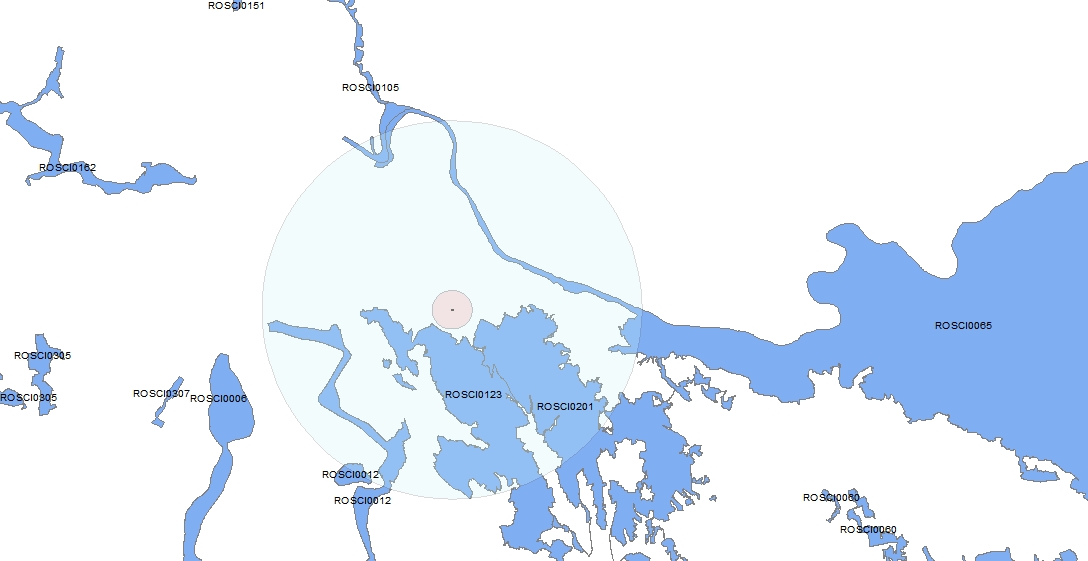 Zonele de influență directă și indirectă ANPIC - SCI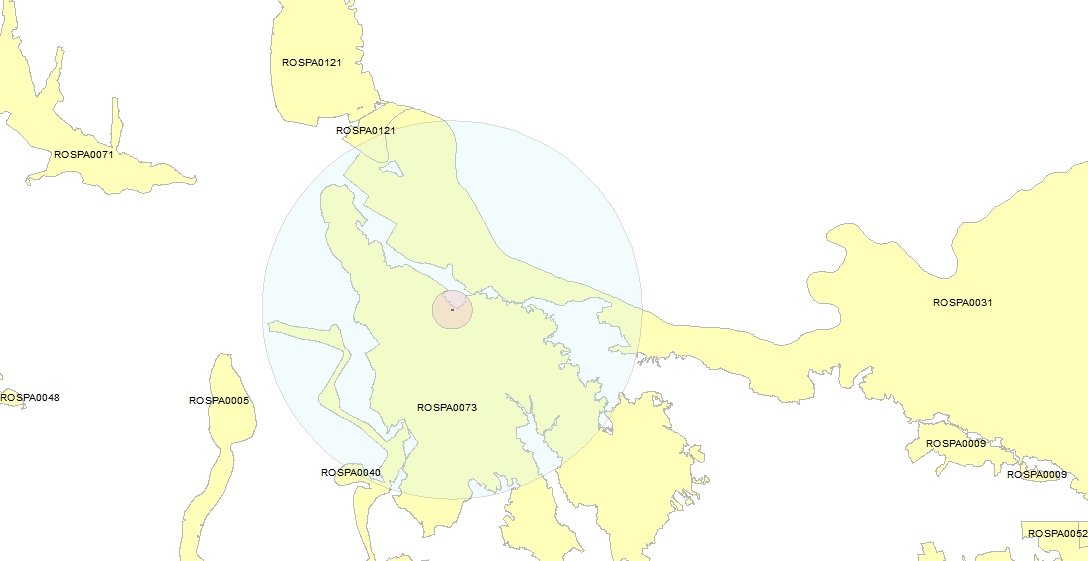 Zonele de influență directă și indirectă ANPIC - SPADat fiind specificul proiectului care prevede practic transformarea unui teren cu folosință agricolă, exploatat intensiv pentru producție agricolă, în teren cu folosință pădure, nu există niciun risc de afectare a habitatelor sau speciilor protejate, nici în perioada de realizare a proiectului și cu atât mai puțin în perioada de funcționare a acestuia. S-a reținut în lista unică doar ANPIC pe care o intersectează, respectiv ROSPA0073 Măcin – Niculițel, celelalte ANPIC din zona de influență directă și zona de influență indirectă nefiind influențate de proiect. Nu au fost identificate ANPIC asupra cărora proiectul să aibă influență nici din perspectiva mobilității unor specii sau a conectivității ecologice.Tabelul nr. 2 Informaţii privind ANPIC potenţial afectate de PPC. Prezenţa şi efectivele/suprafeţele acoperite de specii şi habitate de interes comunitar în zona PP-uluiPentru completarea datelor din tabelul de mai jos s-au utilizat datele din Planul de management al Parcului Național Munții Măcinului, al ROSCI0123 Munții Măcinului și al ROSPA0073 Măcin - Niculițel (https://parcmacin.ro/wp-content/uploads/2022/08/PLAN_MACIN_17.05.2016.pdf).Tabelul nr. 3 Prezenţa şi efectivele/ suprafeţele acoperite de specii şi habitate de interes comunitar în zona PPD. Se precizează dacă PP-ul are legătură directă cu sau este necesar pentru managementul conservării ariei naturale protejate de interes comunitar.Împădurirea terenurilor agricole arabile, acțiune specifică prezentului proiect, este una dintre cele mai eficiente măsuri pentru atingerea obiectivelor de conservare. Prin realizarea proiectului, după închiderea stării de masiv, obiectivul va funcționa ca o insulă ecologică, care va avea un rol important pentru majoritatea speciilor protejate de păsări prezente în ANPIC, pentru că va contribui la creșterea suprafeței zonelor de liniște, hrănire și cuibărire.E. Estimarea impactului potenţial al PP-ului asupra speciilor şi habitatelor pentru care ANPIC a fost desemnatăE.1. Identificarea şi estimarea impactului* datele au fost preluate din Fișa standard a sitului ROSPA0073 Măcin – Niculițel1. Identificarea tuturor intervenţiilor PP, ale efectelor generate de acestea și a formelor de impact generate asupra ANPIC potențial afectateTabelul nr. 4 Identificarea relaţiilor cauză - efecte - impacturi2. Lista habitatelor, speciilor şi a parametrilor acestora potenţial afectaţi de implementarea proiectului/planului, incluzând toate situaţiile în care se identifică impacturi negative nesemnificative, semnificative şi/sau incerteTabelul nr. 5 Estimarea impactului potenţial al PP-ului asupra speciilor şi habitatelor pentru care ANPIC a fost desemnată3. Descrierea şi analiza impactului cumulativ generat de PP analizat împreună cu alte PP-uri care afectează parametrii obiectivelor de conservare a speciilor şi habitatelor din ANPIC potenţial afectateTabelul nr. 6 Analiza impactului cumulativE.2. Identificarea incertitudinilorIncertitudinile identificate în procesul de analiză a PP, a efectelor şi impacturilor sunt prezentate prin completarea tabelului următor.Tabelul nr. 7 Incertitudini identificateExecuția lucrărilor afectează în mod nesemnificativ, pe termen scurt și reversibil aria protejată și nu au fost identificate incertitudini cu privire la efectele pozitive pe care le generează realizarea PP. De asemenea, PP nu creează presiuni sau amenințări asupra ANPIC, ci doar efecte benefice. Valoarea țintă a parametrilor de conservare nu se modifică în niciun fel prin implementarea PP, iar pe amplasamentul PP sau în vecinătate nu sunt alte PP în execuție sau cu execuție în viitorul apropiat.E.3. Concluziile referitoare la descrierea şi cuantificarea impacturilor precum şi motivele pentru care este sau nu necesară continuarea procedurii cu trecerea la etapa studiului de evaluare adecvatăMotivele pentru care este sau nu necesară continuarea procedurii cu trecerea la etapa studiului de evaluare adecvată sunt prezentate mai jos:1. pierdere directă prin reducerea suprafeţei acoperite de habitat ca urmare a distrugerii sale fizice:- nu este cazul; suprafața habitatului crește prin realizarea proiectului;2. pierderea habitatului de reproducere, hrănire, odihnă ale speciilor:- nu este cazul; suprafața habitatului crește prin realizarea proiectului;3. alterare/degradare prin deteriorarea calităţii habitatului, care conduce la o abundenţă redusă a speciilor caracteristice sau la modificarea structurii biocenozei (componenţa speciilor):- calitatea habitatului se îmbunătățește prin crearea unui trup de pădure.4. alterare/degradare prin deteriorarea habitatelor de reproducere, hrănire, odihnă a speciilor:- prin realizarea proiectului habitatele de reproducere, hrănire și odihnă se extind ca suprafață;5. perturbare prin schimbarea condiţiilor de mediu existente: strămutări ale exemplarelor speciilor, modificări comportamentale ale speciilor:- nu este cazul de strămutări ale exemplarelor de specii sau modificarea comportamentului acestora;6. fragmentare prin crearea de bariere fizice sau comportamentale în habitatele conectate din punct de vedere fizic sau funcţional sau prin împărţirea acestora în fragmente mai mici şi mai izolate:- nu este cazul de creare a unor bariere fizice; se crează o insulă care va influența favorabil viața speciilor de păsări din sit;7. reducerea efectivelor populaţionale ca urmare a mortalităţii directe generată de PP sau ca urmare a celorlalte forme de impact:- nu este cazul; probabilitatea de a surveni mortalități în perioada de realizare a proiectului este infimă;8. alte impacturi indirecte prin modificarea indirectă a calităţii mediului:- nu este cazul;9. incertitudinile identificate:- Nu există incertitudini identificate pentru realizarea proiectului.Față de cele enumerate în prezentul memoriu de prezentare se poate spune că prin realizarea proiectului propus se creează condiții care influențează în mod favorabil habitatele și viața speciilor pentru care s-a constituit ANPIC.Semnătura și ștampila proiectantului,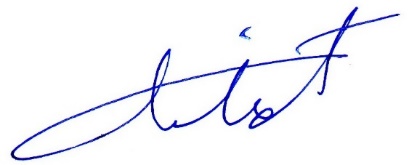 Nr. crt.Unitate Administrativ Teritorială (U.A.T.)TarlaParcelăNr. cadastral/ carte funciarăSuprafața parcelei(mp)Suprafața de împădurit(ha)1Luncavița367143671548.1921,998TOTAL---48.1921,998Puncte de contur ale terenului propus la împădurireCoordonate Stereo 70Coordonate Stereo 70Puncte de contur ale terenului propus la împădurireXY1756285,806424754,5242756285,798424754,2273756285,513424711,2744756285,584424703,8315756664,922424668,6766756663,031424688,6297756660,974424702,2408756657,202424716,8279756656,173424721,77710756537,345424731,03811756523,035424732,96312756517,295424734,37713756286,144424760,529Nr. crt.Tip de intervenţie în perioada de construcţie/operare/dezafectare proiect Obiectivele PPSDescrierea intervenţiilor principale/secundare şi conexe proiectului-ului pe perioada de construcţie, funcţionare şi dezafectare Descriere obiective PPSLocalizarea faţă de ANPIC (distanţa)Pregătirea terenului și soluluiScarificarea, aratul și discuitul soluluiIntersectează ROSPA0073Instalarea plantației și completarea lipsurilorPlantarea puieților cu rădăcină nudă în gropi executate manual sau mecanozatIntersectează ROSPA0073Întreținerea plantațieiÎntrețineri manuale și mecanizate între rânduri și pe rândIntersectează ROSPA0073Împrejmuirea plantațieiÎmprejmuirea plantației pentru protejarea împotriva animalelorIntersectează ROSPA0073Codulul şi numele ANPICIntersectată (Da/ Nu)Obiective de conservare (Da/ Nu)Plan de management (Da/ Nu)ANPIC inclus în Zona de Influenţă a PP (Da/ Nu (justificare)ANPIC găzduieş te specii de faună care se pot deplasa în zona PP (Da/ Nu ( justificare)ANPIC conectată din punct de vedere ecologic cu zona PP (Da/ Nu (justificare)Măsuri restrictive din PM/ act normativ /act administrativROSPA0073 Măcin - NiculițelDaNuDa (expirat)DaDaNuNu este cazulCodulul şi numele ANPICDenumire ştiinţifică specie/ habitatSuprafaţa / populaţiaLocaţia faţă de PP (intersectat Da/ Nu - Distanţa faţă de PP)Direcţia geografică şi diferenţa altitudinalăStarea de conservareObiective de conservare (îmbunătăţirea/ menţinerea stării de conservare)ROSPA0073 Măcin - NiculițelPelican comun -Pelecanus onocrotalus165 exDistanața 5 kmN-NVFavorabilMenținerea stării de conservareROSPA0073 Măcin - NiculițelPelican creţ -Pelecanus crispus2 ex.Distanța 10 kmSVNecunoscutMenținerea stării de conservareROSPA0073 Măcin - NiculițelBarza albă -Ciconia ciconia44 adulți66 juveniliDistanța 1 kmNFavorabilMenținerea stării de conservareROSPA0073 Măcin - NiculițelBarza neagră - Ciconia nigra2 ex.Distanța 3 kmS-EFavorabilMenținerea stării de conservareROSPA0073 Măcin - NiculițelAcvila de câmp - Aquila heliaca2 exDistanța 5 kmENecunoscutMenținerea stării de conservareROSPA0073 Măcin - NiculițelAcvilă ţipătoare mare - Aquila clanga2 exDistanța 5 kmENecunoscutMenținerea stării de conservareROSPA0073 Măcin - NiculițelAcvilă mică -Hieraaetus pennatus20 ex.Distanța 5 kmSVFavorabilMenținerea stării de conservareROSPA0073 Măcin - NiculițelȘerpar - Circaetus gallicus4 ex.Distanța 5 kmSVNecunoscutMenținerea stării de conservareROSPA0073 Măcin - NiculițelȘorecar mare - Buteo rufinus30 – 36 ex.Distanța 5 kmSV-S-EFavorabilMenținerea stării de conservareROSPA0073 Măcin - NiculițelUliul cu picioare scurte - Accipiter brevipes17 – 20 ex.Distanța 5 kmE-NEFavorabilMenținerea stării de conservareROSPA0073 Măcin - NiculițelErete vânăt - Circus cyaneus30 -60 ex.NecunoscutMenținerea stării de conservareROSPA0073 Măcin - NiculițelŞoim dunărean - Falco cherrug4 – 6 ex.Distanța 5 kmS-SENecunoscutMenținerea stării de conservareROSPA0073 Măcin - NiculițelŞoim de iarnă - Falco columbarius2 – 10 ex.NecunoscutMenținerea stării de conservareROSPA0073 Măcin - NiculițelPasărea ogorului - Burhinus oedicnemus12 – 16 ex.Distanța 3 kmS-V-EFavorabilMenținerea stării de conservareROSPA0073 Măcin - NiculițelCaprimulg - Caprimulgus europaeus150 – 200 ex.NecunoscutMenținerea stării de conservareROSPA0073 Măcin - NiculițelDumbrăveanca - Coracias garrulus100 – 160 ex.Distanța 2-20 kmSE-E-V-NVFavorabilMenținerea stării de conservareROSPA0073 Măcin - NiculițelCiocănitoare de grădini - Dendrocopos syriacus60 – 100 ex.Distanța 2-10 kmSE-E-V-NVFavorabilMenținerea stării de conservareROSPA0073 Măcin - NiculițelCiocănitoare de stejar - Dendrocopos medius200 – 300 ex.Distanța 1 – 5 kmE-SE-SFavorabilMenținerea stării de conservareROSPA0073 Măcin - NiculițelCiocârlie de pădure - Lullula arborea1000 – 1600 ex.Distanța 1 – 20 kmE-SE-S-SVFavorabilMenținerea stării de conservareROSPA0073 Măcin - NiculițelPietrar negru - Oenanthe pleschanka20 – 30 ex.Distanța 5 kmSFavorabilMenținerea stării de conservareROSPA0073 Măcin - NiculițelPresură de grădină - Emberiza hortulana100 – 200 ex.Distanța 1 – 20 kmE-SE-S-SVFavorabilMenținerea stării de conservare12345Cod şi nume ANPICComponentă Natura 2000Cod Natura 2000Denumire ştiinţifică habitat/ specieTip prezenţă (doar pentru păsări)ROSPA0073 Măcin - NiculițelPăsăriA019Pelecanus onocrotalusCROSPA0073 Măcin - NiculițelPăsăriA020Pelecanus crispusCROSPA0073 Măcin - NiculițelPăsăriA031Ciconia ciconiaC, RROSPA0073 Măcin - NiculițelPăsăriA030Ciconia nigraCROSPA0073 Măcin - NiculițelPăsăriA404Aquila heliacaCROSPA0073 Măcin - NiculițelPăsăriA090Aquila clangaCROSPA0073 Măcin - NiculițelPăsăriA092Hieraaetus pennatusC, RROSPA0073 Măcin - NiculițelPăsăriA080Circaetus gallicusC, RROSPA0073 Măcin - NiculițelPăsăriA403Buteo rufinusC, RROSPA0073 Măcin - NiculițelPăsăriA402Accipiter brevipesC, RROSPA0073 Măcin - NiculițelPăsăriA082Circus cyaneusC, WROSPA0073 Măcin - NiculițelPăsăriA511Falco cherrugC, RROSPA0073 Măcin - NiculițelPăsăriA098Falco columbariusC, WROSPA0073 Măcin - NiculițelPăsăriA133Burhinus oedicnemusRROSPA0073 Măcin - NiculițelPăsăriA224Caprimulgus europaeusRROSPA0073 Măcin - NiculițelPăsăriA231Coracias garrulusRROSPA0073 Măcin - NiculițelPăsăriA429Dendrocopos syriacusPROSPA0073 Măcin - NiculițelPăsăriA238Dendrocopos mediusPROSPA0073 Măcin - NiculițelPăsăriA246Lullula arboreaC, RROSPA0073 Măcin - NiculițelPăsăriA533Oenanthe pleschankaRROSPA0073 Măcin - NiculițelPăsăriA379Emberiza hortulanaR678910Localizare faţă de proiect (în metri)Anexa I (doar pentru păsări)Sursa datelor spațialeSursa informațiilorStarea de conservare5.000Specie listată în Anexa 1 a Directivei PăsăriPlan management 2016Plan managem 2016, Fișa standardFavorabil10.000Specie listată în Anexa 1 a Directivei PăsăriPlan management 2016Plan managem 2016, Fișa standardNecunoscut10.000Specie listată în Anexa 1 a Directivei PăsăriPlan management 2016Plan managem 2016, Fișa standardFavorabil3.000Specie listată în Anexa 1 a Directivei PăsăriPlan management 2016Plan managem 2016, Fișa standardFavorabil5.000Specie listată în Anexa 1 a Directivei PăsăriPlan management 2016Plan managem 2016, Fișa standardNecunoscut5.000Specie listată în Anexa 1 a Directivei PăsăriPlan management 2016Plan managem 2016, Fișa standardNecunoscut5.000Specie listată în Anexa 1 a Directivei PăsăriPlan management 2016Plan managem 2016, Fișa standardFavorabil5.000Specie listată în Anexa 1 a Directivei PăsăriPlan management 2016Plan managem 2016, Fișa standardNecunoscut5.000Specie listată în Anexa 1 a Directivei PăsăriPlan management 2016Plan managem 2016, Fișa standardFavorabil5.000Specie listată în Anexa 1 a Directivei PăsăriPlan management 2016Plan managem 2016, Fișa standardFavorabilSpecie listată în Anexa 1 a Directivei PăsăriPlan management 2016Plan managem 2016, Fișa standardNecunoscut5.000Specie listată în Anexa 1 a Directivei PăsăriPlan management 2016Plan managem 2016, Fișa standardNecunoscutSpecie listată în Anexa 1 a Directivei PăsăriPlan management 2016Plan managem 2016, Fișa standardNecunoscut3.000Specie listată în Anexa 1 a Directivei PăsăriPlan management 2016Plan managem 2016, Fișa standardFavorabilSpecie listată în Anexa 1 a Directivei PăsăriPlan management 2016Plan managem 2016, Fișa standardNecunoscut2.000 – 20.000Specie listată în Anexa 1 a Directivei PăsăriPlan management 2016Plan managem 2016, Fișa standardFavorabil2.000 – 10.000Specie listată în Anexa 1 a Directivei PăsăriPlan management 2016Plan managem 2016, Fișa standardFavorabil1.000 – 5.000Specie listată în Anexa 1 a Directivei PăsăriPlan management 2016Plan managem 2016, Fișa standardFavorabil1.000 – 5.000Specie listată în Anexa 1 a Directivei PăsăriPlan management 2016Plan managem 2016, Fișa standardFavorabil5.000Specie listată în Anexa 1 a Directivei PăsăriPlan management 2016Plan managem 2016, Fișa standardFavorabil1.000 – 20.000Specie listată în Anexa 1 a Directivei PăsăriPlan management 2016Plan managem 2016, Fișa standardFavorabil111213141516Obiectivele de conservareParametruUnitatea de măsură parametruActual (minim)*Actual (maxim)*Valoare țintăMenținerea stării de conservaremărimea populaţieiIndivizi1.5002.500nu a fost încădefinită"Menținerea stării de conservaremărimea populaţieiIndivizi2540nu a fost încădefinită"Menținerea stării de conservaremărimea populaţieiPerechi30.00040.000nu a fost încădefinită"Menținerea stării de conservaremărimea populaţieiPerechi8001.000nu a fost încădefinită"Menținerea stării de conservaremărimea populaţieiIndivizi410nu a fost încădefinită"Menținerea stării de conservaremărimea populaţieiIndivizi410nu a fost încădefinită"Menținerea stării de conservaremărimea populaţieiIndivizi5080nu a fost încădefinită"Menținerea stării de conservaremărimea populaţieiIndivizi80120nu a fost încădefinită"Menținerea stării de conservaremărimea populaţieiIndivizi4060nu a fost încădefinită"Menținerea stării de conservaremărimea populaţieiIndivizi1520nu a fost încădefinită"Menținerea stării de conservaremărimea populaţieiIndivizi3060nu a fost încădefinită"Menținerea stării de conservaremărimea populaţieiIndivizi210nu a fost încădefinită"Menținerea stării de conservaremărimea populaţieiIndivizi210nu a fost încădefinită"Menținerea stării de conservaremărimea populaţieiIndivizi4060nu a fost încădefinită"Menținerea stării de conservaremărimea populaţieiPerechi150200nu a fost încădefinită"Menținerea stării de conservaremărimea populaţieiPerechi160240nu a fost încădefinită"Menținerea stării de conservaremărimea populaţieiPerechi80100nu a fost încădefinită"Menținerea stării de conservaremărimea populaţieiPerechi400600nu a fost încădefinită"Menținerea stării de conservaremărimea populaţieiIndivizi15.00020.000nu a fost încădefinită"Menținerea stării de conservaremărimea populaţieiPerechi100150nu a fost încădefinită"Menținerea stării de conservaremărimea populaţieiPerechi250400nu a fost încădefinită"1718192021Posibil să fie afectat de PPExplicaţie cu privire la posibilitatea de afectareCuantificarea impacturilor (u.m.)Impactul potenţial (fără măsuri)Motivarea impactului estimatNuPP presupune realizarea unei suprafețe de pădure care se va realiza pe un teren complet artificializat pe care se realizează în prezent activități agricole intensive de cultivarea a cerealelor, plantelor oleaginoase, ș.a. În perioada de realizare a proiectului se desfășoară activități de pregătire a terenului și solului, lucrări de plantare și de întreținere a culturilor. Aceste lucrări sunt lucrări similare lucrărilor agricole, fără impact semnificativ asupra populațiilor de păsări. În perioada de funcționare a obiectivului, pe terenul în cauză va exista o pădure, ceea ce înseamnă că se extind potențialele locuri de liniște, hrănire, cuibărire, etc. Se poate afirma așadar că realizarea proiectului propus nu doar că nu afectează speciile de păsări din aria ANPIC, ci dimpotrivă va acționa favorabil pentru atingerea OC.Se estimează că realizarea și funcționarea proiectului propus va conduce la 0 mortalități în rândul populațiilor de păsăriNesemnificativPrin proiect se propune realizarea unei suprafețe împădurite. Acest tip de acțiune nu doar că nu este o activitate cu impact asupra speciilor de păsări și a habitatului acestora, ci dimportivă, crearea de păduri noi pe terenuri agricole se utilizează ca măsură compensatorie în cazul unor proiecte prin care se diminurează suprafața habitatului.NuPP presupune realizarea unei suprafețe de pădure care se va realiza pe un teren complet artificializat pe care se realizează în prezent activități agricole intensive de cultivarea a cerealelor, plantelor oleaginoase, ș.a. În perioada de realizare a proiectului se desfășoară activități de pregătire a terenului și solului, lucrări de plantare și de întreținere a culturilor. Aceste lucrări sunt lucrări similare lucrărilor agricole, fără impact semnificativ asupra populațiilor de păsări. În perioada de funcționare a obiectivului, pe terenul în cauză va exista o pădure, ceea ce înseamnă că se extind potențialele locuri de liniște, hrănire, cuibărire, etc. Se poate afirma așadar că realizarea proiectului propus nu doar că nu afectează speciile de păsări din aria ANPIC, ci dimpotrivă va acționa favorabil pentru atingerea OC.Se estimează că realizarea și funcționarea proiectului propus va conduce la 0 mortalități în rândul populațiilor de păsăriNesemnificativPrin proiect se propune realizarea unei suprafețe împădurite. Acest tip de acțiune nu doar că nu este o activitate cu impact asupra speciilor de păsări și a habitatului acestora, ci dimportivă, crearea de păduri noi pe terenuri agricole se utilizează ca măsură compensatorie în cazul unor proiecte prin care se diminurează suprafața habitatului.NuPP presupune realizarea unei suprafețe de pădure care se va realiza pe un teren complet artificializat pe care se realizează în prezent activități agricole intensive de cultivarea a cerealelor, plantelor oleaginoase, ș.a. În perioada de realizare a proiectului se desfășoară activități de pregătire a terenului și solului, lucrări de plantare și de întreținere a culturilor. Aceste lucrări sunt lucrări similare lucrărilor agricole, fără impact semnificativ asupra populațiilor de păsări. În perioada de funcționare a obiectivului, pe terenul în cauză va exista o pădure, ceea ce înseamnă că se extind potențialele locuri de liniște, hrănire, cuibărire, etc. Se poate afirma așadar că realizarea proiectului propus nu doar că nu afectează speciile de păsări din aria ANPIC, ci dimpotrivă va acționa favorabil pentru atingerea OC.Se estimează că realizarea și funcționarea proiectului propus va conduce la 0 mortalități în rândul populațiilor de păsăriNesemnificativPrin proiect se propune realizarea unei suprafețe împădurite. Acest tip de acțiune nu doar că nu este o activitate cu impact asupra speciilor de păsări și a habitatului acestora, ci dimportivă, crearea de păduri noi pe terenuri agricole se utilizează ca măsură compensatorie în cazul unor proiecte prin care se diminurează suprafața habitatului.NuPP presupune realizarea unei suprafețe de pădure care se va realiza pe un teren complet artificializat pe care se realizează în prezent activități agricole intensive de cultivarea a cerealelor, plantelor oleaginoase, ș.a. În perioada de realizare a proiectului se desfășoară activități de pregătire a terenului și solului, lucrări de plantare și de întreținere a culturilor. Aceste lucrări sunt lucrări similare lucrărilor agricole, fără impact semnificativ asupra populațiilor de păsări. În perioada de funcționare a obiectivului, pe terenul în cauză va exista o pădure, ceea ce înseamnă că se extind potențialele locuri de liniște, hrănire, cuibărire, etc. Se poate afirma așadar că realizarea proiectului propus nu doar că nu afectează speciile de păsări din aria ANPIC, ci dimpotrivă va acționa favorabil pentru atingerea OC.Se estimează că realizarea și funcționarea proiectului propus va conduce la 0 mortalități în rândul populațiilor de păsăriNesemnificativPrin proiect se propune realizarea unei suprafețe împădurite. Acest tip de acțiune nu doar că nu este o activitate cu impact asupra speciilor de păsări și a habitatului acestora, ci dimportivă, crearea de păduri noi pe terenuri agricole se utilizează ca măsură compensatorie în cazul unor proiecte prin care se diminurează suprafața habitatului.NuPP presupune realizarea unei suprafețe de pădure care se va realiza pe un teren complet artificializat pe care se realizează în prezent activități agricole intensive de cultivarea a cerealelor, plantelor oleaginoase, ș.a. În perioada de realizare a proiectului se desfășoară activități de pregătire a terenului și solului, lucrări de plantare și de întreținere a culturilor. Aceste lucrări sunt lucrări similare lucrărilor agricole, fără impact semnificativ asupra populațiilor de păsări. În perioada de funcționare a obiectivului, pe terenul în cauză va exista o pădure, ceea ce înseamnă că se extind potențialele locuri de liniște, hrănire, cuibărire, etc. Se poate afirma așadar că realizarea proiectului propus nu doar că nu afectează speciile de păsări din aria ANPIC, ci dimpotrivă va acționa favorabil pentru atingerea OC.Se estimează că realizarea și funcționarea proiectului propus va conduce la 0 mortalități în rândul populațiilor de păsăriNesemnificativPrin proiect se propune realizarea unei suprafețe împădurite. Acest tip de acțiune nu doar că nu este o activitate cu impact asupra speciilor de păsări și a habitatului acestora, ci dimportivă, crearea de păduri noi pe terenuri agricole se utilizează ca măsură compensatorie în cazul unor proiecte prin care se diminurează suprafața habitatului.NuPP presupune realizarea unei suprafețe de pădure care se va realiza pe un teren complet artificializat pe care se realizează în prezent activități agricole intensive de cultivarea a cerealelor, plantelor oleaginoase, ș.a. În perioada de realizare a proiectului se desfășoară activități de pregătire a terenului și solului, lucrări de plantare și de întreținere a culturilor. Aceste lucrări sunt lucrări similare lucrărilor agricole, fără impact semnificativ asupra populațiilor de păsări. În perioada de funcționare a obiectivului, pe terenul în cauză va exista o pădure, ceea ce înseamnă că se extind potențialele locuri de liniște, hrănire, cuibărire, etc. Se poate afirma așadar că realizarea proiectului propus nu doar că nu afectează speciile de păsări din aria ANPIC, ci dimpotrivă va acționa favorabil pentru atingerea OC.Se estimează că realizarea și funcționarea proiectului propus va conduce la 0 mortalități în rândul populațiilor de păsăriNesemnificativPrin proiect se propune realizarea unei suprafețe împădurite. Acest tip de acțiune nu doar că nu este o activitate cu impact asupra speciilor de păsări și a habitatului acestora, ci dimportivă, crearea de păduri noi pe terenuri agricole se utilizează ca măsură compensatorie în cazul unor proiecte prin care se diminurează suprafața habitatului.NuPP presupune realizarea unei suprafețe de pădure care se va realiza pe un teren complet artificializat pe care se realizează în prezent activități agricole intensive de cultivarea a cerealelor, plantelor oleaginoase, ș.a. În perioada de realizare a proiectului se desfășoară activități de pregătire a terenului și solului, lucrări de plantare și de întreținere a culturilor. Aceste lucrări sunt lucrări similare lucrărilor agricole, fără impact semnificativ asupra populațiilor de păsări. În perioada de funcționare a obiectivului, pe terenul în cauză va exista o pădure, ceea ce înseamnă că se extind potențialele locuri de liniște, hrănire, cuibărire, etc. Se poate afirma așadar că realizarea proiectului propus nu doar că nu afectează speciile de păsări din aria ANPIC, ci dimpotrivă va acționa favorabil pentru atingerea OC.Se estimează că realizarea și funcționarea proiectului propus va conduce la 0 mortalități în rândul populațiilor de păsăriNesemnificativPrin proiect se propune realizarea unei suprafețe împădurite. Acest tip de acțiune nu doar că nu este o activitate cu impact asupra speciilor de păsări și a habitatului acestora, ci dimportivă, crearea de păduri noi pe terenuri agricole se utilizează ca măsură compensatorie în cazul unor proiecte prin care se diminurează suprafața habitatului.NuPP presupune realizarea unei suprafețe de pădure care se va realiza pe un teren complet artificializat pe care se realizează în prezent activități agricole intensive de cultivarea a cerealelor, plantelor oleaginoase, ș.a. În perioada de realizare a proiectului se desfășoară activități de pregătire a terenului și solului, lucrări de plantare și de întreținere a culturilor. Aceste lucrări sunt lucrări similare lucrărilor agricole, fără impact semnificativ asupra populațiilor de păsări. În perioada de funcționare a obiectivului, pe terenul în cauză va exista o pădure, ceea ce înseamnă că se extind potențialele locuri de liniște, hrănire, cuibărire, etc. Se poate afirma așadar că realizarea proiectului propus nu doar că nu afectează speciile de păsări din aria ANPIC, ci dimpotrivă va acționa favorabil pentru atingerea OC.Se estimează că realizarea și funcționarea proiectului propus va conduce la 0 mortalități în rândul populațiilor de păsăriNesemnificativPrin proiect se propune realizarea unei suprafețe împădurite. Acest tip de acțiune nu doar că nu este o activitate cu impact asupra speciilor de păsări și a habitatului acestora, ci dimportivă, crearea de păduri noi pe terenuri agricole se utilizează ca măsură compensatorie în cazul unor proiecte prin care se diminurează suprafața habitatului.NuPP presupune realizarea unei suprafețe de pădure care se va realiza pe un teren complet artificializat pe care se realizează în prezent activități agricole intensive de cultivarea a cerealelor, plantelor oleaginoase, ș.a. În perioada de realizare a proiectului se desfășoară activități de pregătire a terenului și solului, lucrări de plantare și de întreținere a culturilor. Aceste lucrări sunt lucrări similare lucrărilor agricole, fără impact semnificativ asupra populațiilor de păsări. În perioada de funcționare a obiectivului, pe terenul în cauză va exista o pădure, ceea ce înseamnă că se extind potențialele locuri de liniște, hrănire, cuibărire, etc. Se poate afirma așadar că realizarea proiectului propus nu doar că nu afectează speciile de păsări din aria ANPIC, ci dimpotrivă va acționa favorabil pentru atingerea OC.Se estimează că realizarea și funcționarea proiectului propus va conduce la 0 mortalități în rândul populațiilor de păsăriNesemnificativPrin proiect se propune realizarea unei suprafețe împădurite. Acest tip de acțiune nu doar că nu este o activitate cu impact asupra speciilor de păsări și a habitatului acestora, ci dimportivă, crearea de păduri noi pe terenuri agricole se utilizează ca măsură compensatorie în cazul unor proiecte prin care se diminurează suprafața habitatului.NuPP presupune realizarea unei suprafețe de pădure care se va realiza pe un teren complet artificializat pe care se realizează în prezent activități agricole intensive de cultivarea a cerealelor, plantelor oleaginoase, ș.a. În perioada de realizare a proiectului se desfășoară activități de pregătire a terenului și solului, lucrări de plantare și de întreținere a culturilor. Aceste lucrări sunt lucrări similare lucrărilor agricole, fără impact semnificativ asupra populațiilor de păsări. În perioada de funcționare a obiectivului, pe terenul în cauză va exista o pădure, ceea ce înseamnă că se extind potențialele locuri de liniște, hrănire, cuibărire, etc. Se poate afirma așadar că realizarea proiectului propus nu doar că nu afectează speciile de păsări din aria ANPIC, ci dimpotrivă va acționa favorabil pentru atingerea OC.Se estimează că realizarea și funcționarea proiectului propus va conduce la 0 mortalități în rândul populațiilor de păsăriNesemnificativPrin proiect se propune realizarea unei suprafețe împădurite. Acest tip de acțiune nu doar că nu este o activitate cu impact asupra speciilor de păsări și a habitatului acestora, ci dimportivă, crearea de păduri noi pe terenuri agricole se utilizează ca măsură compensatorie în cazul unor proiecte prin care se diminurează suprafața habitatului.NuPP presupune realizarea unei suprafețe de pădure care se va realiza pe un teren complet artificializat pe care se realizează în prezent activități agricole intensive de cultivarea a cerealelor, plantelor oleaginoase, ș.a. În perioada de realizare a proiectului se desfășoară activități de pregătire a terenului și solului, lucrări de plantare și de întreținere a culturilor. Aceste lucrări sunt lucrări similare lucrărilor agricole, fără impact semnificativ asupra populațiilor de păsări. În perioada de funcționare a obiectivului, pe terenul în cauză va exista o pădure, ceea ce înseamnă că se extind potențialele locuri de liniște, hrănire, cuibărire, etc. Se poate afirma așadar că realizarea proiectului propus nu doar că nu afectează speciile de păsări din aria ANPIC, ci dimpotrivă va acționa favorabil pentru atingerea OC.Se estimează că realizarea și funcționarea proiectului propus va conduce la 0 mortalități în rândul populațiilor de păsăriNesemnificativPrin proiect se propune realizarea unei suprafețe împădurite. Acest tip de acțiune nu doar că nu este o activitate cu impact asupra speciilor de păsări și a habitatului acestora, ci dimportivă, crearea de păduri noi pe terenuri agricole se utilizează ca măsură compensatorie în cazul unor proiecte prin care se diminurează suprafața habitatului.NuPP presupune realizarea unei suprafețe de pădure care se va realiza pe un teren complet artificializat pe care se realizează în prezent activități agricole intensive de cultivarea a cerealelor, plantelor oleaginoase, ș.a. În perioada de realizare a proiectului se desfășoară activități de pregătire a terenului și solului, lucrări de plantare și de întreținere a culturilor. Aceste lucrări sunt lucrări similare lucrărilor agricole, fără impact semnificativ asupra populațiilor de păsări. În perioada de funcționare a obiectivului, pe terenul în cauză va exista o pădure, ceea ce înseamnă că se extind potențialele locuri de liniște, hrănire, cuibărire, etc. Se poate afirma așadar că realizarea proiectului propus nu doar că nu afectează speciile de păsări din aria ANPIC, ci dimpotrivă va acționa favorabil pentru atingerea OC.Se estimează că realizarea și funcționarea proiectului propus va conduce la 0 mortalități în rândul populațiilor de păsăriNesemnificativPrin proiect se propune realizarea unei suprafețe împădurite. Acest tip de acțiune nu doar că nu este o activitate cu impact asupra speciilor de păsări și a habitatului acestora, ci dimportivă, crearea de păduri noi pe terenuri agricole se utilizează ca măsură compensatorie în cazul unor proiecte prin care se diminurează suprafața habitatului.NuPP presupune realizarea unei suprafețe de pădure care se va realiza pe un teren complet artificializat pe care se realizează în prezent activități agricole intensive de cultivarea a cerealelor, plantelor oleaginoase, ș.a. În perioada de realizare a proiectului se desfășoară activități de pregătire a terenului și solului, lucrări de plantare și de întreținere a culturilor. Aceste lucrări sunt lucrări similare lucrărilor agricole, fără impact semnificativ asupra populațiilor de păsări. În perioada de funcționare a obiectivului, pe terenul în cauză va exista o pădure, ceea ce înseamnă că se extind potențialele locuri de liniște, hrănire, cuibărire, etc. Se poate afirma așadar că realizarea proiectului propus nu doar că nu afectează speciile de păsări din aria ANPIC, ci dimpotrivă va acționa favorabil pentru atingerea OC.Se estimează că realizarea și funcționarea proiectului propus va conduce la 0 mortalități în rândul populațiilor de păsăriNesemnificativPrin proiect se propune realizarea unei suprafețe împădurite. Acest tip de acțiune nu doar că nu este o activitate cu impact asupra speciilor de păsări și a habitatului acestora, ci dimportivă, crearea de păduri noi pe terenuri agricole se utilizează ca măsură compensatorie în cazul unor proiecte prin care se diminurează suprafața habitatului.NuPP presupune realizarea unei suprafețe de pădure care se va realiza pe un teren complet artificializat pe care se realizează în prezent activități agricole intensive de cultivarea a cerealelor, plantelor oleaginoase, ș.a. În perioada de realizare a proiectului se desfășoară activități de pregătire a terenului și solului, lucrări de plantare și de întreținere a culturilor. Aceste lucrări sunt lucrări similare lucrărilor agricole, fără impact semnificativ asupra populațiilor de păsări. În perioada de funcționare a obiectivului, pe terenul în cauză va exista o pădure, ceea ce înseamnă că se extind potențialele locuri de liniște, hrănire, cuibărire, etc. Se poate afirma așadar că realizarea proiectului propus nu doar că nu afectează speciile de păsări din aria ANPIC, ci dimpotrivă va acționa favorabil pentru atingerea OC.Se estimează că realizarea și funcționarea proiectului propus va conduce la 0 mortalități în rândul populațiilor de păsăriNesemnificativPrin proiect se propune realizarea unei suprafețe împădurite. Acest tip de acțiune nu doar că nu este o activitate cu impact asupra speciilor de păsări și a habitatului acestora, ci dimportivă, crearea de păduri noi pe terenuri agricole se utilizează ca măsură compensatorie în cazul unor proiecte prin care se diminurează suprafața habitatului.NuPP presupune realizarea unei suprafețe de pădure care se va realiza pe un teren complet artificializat pe care se realizează în prezent activități agricole intensive de cultivarea a cerealelor, plantelor oleaginoase, ș.a. În perioada de realizare a proiectului se desfășoară activități de pregătire a terenului și solului, lucrări de plantare și de întreținere a culturilor. Aceste lucrări sunt lucrări similare lucrărilor agricole, fără impact semnificativ asupra populațiilor de păsări. În perioada de funcționare a obiectivului, pe terenul în cauză va exista o pădure, ceea ce înseamnă că se extind potențialele locuri de liniște, hrănire, cuibărire, etc. Se poate afirma așadar că realizarea proiectului propus nu doar că nu afectează speciile de păsări din aria ANPIC, ci dimpotrivă va acționa favorabil pentru atingerea OC.Se estimează că realizarea și funcționarea proiectului propus va conduce la 0 mortalități în rândul populațiilor de păsăriNesemnificativPrin proiect se propune realizarea unei suprafețe împădurite. Acest tip de acțiune nu doar că nu este o activitate cu impact asupra speciilor de păsări și a habitatului acestora, ci dimportivă, crearea de păduri noi pe terenuri agricole se utilizează ca măsură compensatorie în cazul unor proiecte prin care se diminurează suprafața habitatului.NuPP presupune realizarea unei suprafețe de pădure care se va realiza pe un teren complet artificializat pe care se realizează în prezent activități agricole intensive de cultivarea a cerealelor, plantelor oleaginoase, ș.a. În perioada de realizare a proiectului se desfășoară activități de pregătire a terenului și solului, lucrări de plantare și de întreținere a culturilor. Aceste lucrări sunt lucrări similare lucrărilor agricole, fără impact semnificativ asupra populațiilor de păsări. În perioada de funcționare a obiectivului, pe terenul în cauză va exista o pădure, ceea ce înseamnă că se extind potențialele locuri de liniște, hrănire, cuibărire, etc. Se poate afirma așadar că realizarea proiectului propus nu doar că nu afectează speciile de păsări din aria ANPIC, ci dimpotrivă va acționa favorabil pentru atingerea OC.Se estimează că realizarea și funcționarea proiectului propus va conduce la 0 mortalități în rândul populațiilor de păsăriNesemnificativPrin proiect se propune realizarea unei suprafețe împădurite. Acest tip de acțiune nu doar că nu este o activitate cu impact asupra speciilor de păsări și a habitatului acestora, ci dimportivă, crearea de păduri noi pe terenuri agricole se utilizează ca măsură compensatorie în cazul unor proiecte prin care se diminurează suprafața habitatului.NuPP presupune realizarea unei suprafețe de pădure care se va realiza pe un teren complet artificializat pe care se realizează în prezent activități agricole intensive de cultivarea a cerealelor, plantelor oleaginoase, ș.a. În perioada de realizare a proiectului se desfășoară activități de pregătire a terenului și solului, lucrări de plantare și de întreținere a culturilor. Aceste lucrări sunt lucrări similare lucrărilor agricole, fără impact semnificativ asupra populațiilor de păsări. În perioada de funcționare a obiectivului, pe terenul în cauză va exista o pădure, ceea ce înseamnă că se extind potențialele locuri de liniște, hrănire, cuibărire, etc. Se poate afirma așadar că realizarea proiectului propus nu doar că nu afectează speciile de păsări din aria ANPIC, ci dimpotrivă va acționa favorabil pentru atingerea OC.Se estimează că realizarea și funcționarea proiectului propus va conduce la 0 mortalități în rândul populațiilor de păsăriNesemnificativPrin proiect se propune realizarea unei suprafețe împădurite. Acest tip de acțiune nu doar că nu este o activitate cu impact asupra speciilor de păsări și a habitatului acestora, ci dimportivă, crearea de păduri noi pe terenuri agricole se utilizează ca măsură compensatorie în cazul unor proiecte prin care se diminurează suprafața habitatului.NuPP presupune realizarea unei suprafețe de pădure care se va realiza pe un teren complet artificializat pe care se realizează în prezent activități agricole intensive de cultivarea a cerealelor, plantelor oleaginoase, ș.a. În perioada de realizare a proiectului se desfășoară activități de pregătire a terenului și solului, lucrări de plantare și de întreținere a culturilor. Aceste lucrări sunt lucrări similare lucrărilor agricole, fără impact semnificativ asupra populațiilor de păsări. În perioada de funcționare a obiectivului, pe terenul în cauză va exista o pădure, ceea ce înseamnă că se extind potențialele locuri de liniște, hrănire, cuibărire, etc. Se poate afirma așadar că realizarea proiectului propus nu doar că nu afectează speciile de păsări din aria ANPIC, ci dimpotrivă va acționa favorabil pentru atingerea OC.Se estimează că realizarea și funcționarea proiectului propus va conduce la 0 mortalități în rândul populațiilor de păsăriNesemnificativPrin proiect se propune realizarea unei suprafețe împădurite. Acest tip de acțiune nu doar că nu este o activitate cu impact asupra speciilor de păsări și a habitatului acestora, ci dimportivă, crearea de păduri noi pe terenuri agricole se utilizează ca măsură compensatorie în cazul unor proiecte prin care se diminurează suprafața habitatului.NuPP presupune realizarea unei suprafețe de pădure care se va realiza pe un teren complet artificializat pe care se realizează în prezent activități agricole intensive de cultivarea a cerealelor, plantelor oleaginoase, ș.a. În perioada de realizare a proiectului se desfășoară activități de pregătire a terenului și solului, lucrări de plantare și de întreținere a culturilor. Aceste lucrări sunt lucrări similare lucrărilor agricole, fără impact semnificativ asupra populațiilor de păsări. În perioada de funcționare a obiectivului, pe terenul în cauză va exista o pădure, ceea ce înseamnă că se extind potențialele locuri de liniște, hrănire, cuibărire, etc. Se poate afirma așadar că realizarea proiectului propus nu doar că nu afectează speciile de păsări din aria ANPIC, ci dimpotrivă va acționa favorabil pentru atingerea OC.Se estimează că realizarea și funcționarea proiectului propus va conduce la 0 mortalități în rândul populațiilor de păsăriNesemnificativPrin proiect se propune realizarea unei suprafețe împădurite. Acest tip de acțiune nu doar că nu este o activitate cu impact asupra speciilor de păsări și a habitatului acestora, ci dimportivă, crearea de păduri noi pe terenuri agricole se utilizează ca măsură compensatorie în cazul unor proiecte prin care se diminurează suprafața habitatului.NuPP presupune realizarea unei suprafețe de pădure care se va realiza pe un teren complet artificializat pe care se realizează în prezent activități agricole intensive de cultivarea a cerealelor, plantelor oleaginoase, ș.a. În perioada de realizare a proiectului se desfășoară activități de pregătire a terenului și solului, lucrări de plantare și de întreținere a culturilor. Aceste lucrări sunt lucrări similare lucrărilor agricole, fără impact semnificativ asupra populațiilor de păsări. În perioada de funcționare a obiectivului, pe terenul în cauză va exista o pădure, ceea ce înseamnă că se extind potențialele locuri de liniște, hrănire, cuibărire, etc. Se poate afirma așadar că realizarea proiectului propus nu doar că nu afectează speciile de păsări din aria ANPIC, ci dimpotrivă va acționa favorabil pentru atingerea OC.Se estimează că realizarea și funcționarea proiectului propus va conduce la 0 mortalități în rândul populațiilor de păsăriNesemnificativPrin proiect se propune realizarea unei suprafețe împădurite. Acest tip de acțiune nu doar că nu este o activitate cu impact asupra speciilor de păsări și a habitatului acestora, ci dimportivă, crearea de păduri noi pe terenuri agricole se utilizează ca măsură compensatorie în cazul unor proiecte prin care se diminurează suprafața habitatului.NuPP presupune realizarea unei suprafețe de pădure care se va realiza pe un teren complet artificializat pe care se realizează în prezent activități agricole intensive de cultivarea a cerealelor, plantelor oleaginoase, ș.a. În perioada de realizare a proiectului se desfășoară activități de pregătire a terenului și solului, lucrări de plantare și de întreținere a culturilor. Aceste lucrări sunt lucrări similare lucrărilor agricole, fără impact semnificativ asupra populațiilor de păsări. În perioada de funcționare a obiectivului, pe terenul în cauză va exista o pădure, ceea ce înseamnă că se extind potențialele locuri de liniște, hrănire, cuibărire, etc. Se poate afirma așadar că realizarea proiectului propus nu doar că nu afectează speciile de păsări din aria ANPIC, ci dimpotrivă va acționa favorabil pentru atingerea OC.Se estimează că realizarea și funcționarea proiectului propus va conduce la 0 mortalități în rândul populațiilor de păsăriNesemnificativPrin proiect se propune realizarea unei suprafețe împădurite. Acest tip de acțiune nu doar că nu este o activitate cu impact asupra speciilor de păsări și a habitatului acestora, ci dimportivă, crearea de păduri noi pe terenuri agricole se utilizează ca măsură compensatorie în cazul unor proiecte prin care se diminurează suprafața habitatului.Tipuri de intervenţii propuse de proiect în etapele de construcţie/ operare/ dezafectare Obiectivele PPSEfecteValori prag avute în vedere pentru identificarea impactului (acolo unde este cazul)ImpacturiCuantificare impacturiANPIC potențial afectatePregătirea terenului și soluluiZgomot>50bB(A)Perturbare2,0 haROSPA0073Instalarea plantației și completarea lipsurilorZgomot>50bB(A)Perturbare2,0 haROSPA0073Întreținerea plantațieiZgomot>50bB(A)Perturbare2,0 haROSPA0073Împrejmuirea plantațieiZgomot>50bB(A)Perturbare2,0 haROSPA0073Denumire ANPICSpecie/ habitatParametru afectatŢintă parametruStarea de conservareForma de impactSemnificaţia impactuluiROSPA0073Pelecanus onocrotalusMărimea populațieiNedefinităFavorabilpozitivNesemnificativROSPA0073Pelecanus crispusMărimea populațieiNedefinităNecunoscutPozitivNesemnificativROSPA0073Ciconia ciconiaMărimea populațieiNedefinităFavorabilPozitivNesemnificativROSPA0073Ciconia nigraMărimea populațieiNedefinităFavorabilPozitivNesemnificativROSPA0073Aquila heliacaMărimea populațieiNedefinităNecunoscutPozitivNesemnificativROSPA0073Aquila clangaMărimea populațieiNedefinităNecunoscutPozitivNesemnificativROSPA0073Hieraaetus pennatusMărimea populațieiNedefinităFavorabilPozitivNesemnificativROSPA0073Circaetus gallicusMărimea populațieiNedefinităNecunoscutPozitivNesemnificativROSPA0073Buteo rufinusMărimea populațieiNedefinităFavorabilPozitivNesemnificativROSPA0073Accipiter brevipesMărimea populațieiNedefinităFavorabilPozitivNesemnificativROSPA0073Circus cyaneusMărimea populațieiNedefinităNecunoscutPozitivNesemnificativROSPA0073Falco cherrugMărimea populațieiNedefinităNecunoscutPozitivNesemnificativROSPA0073Falco columbariusMărimea populațieiNedefinităNecunoscutPozitivNesemnificativROSPA0073Burhinus oedicnemusMărimea populațieiNedefinităFavorabilPozitivNesemnificativROSPA0073Caprimulgus europaeusMărimea populațieiNedefinităNecunoscutPozitivNesemnificativROSPA0073Coracias garrulusMărimea populațieiNedefinităFavorabilPozitivNesemnificativROSPA0073Dendrocopos syriacusMărimea populațieiNedefinităFavorabilPozitivNesemnificativROSPA0073Dendrocopos mediusMărimea populațieiNedefinităFavorabilPozitivNesemnificativROSPA0073Lullula arboreaMărimea populațieiNedefinităFavorabilPozitivNesemnificativROSPA0073Oenanthe pleschankaMărimea populațieiNedefinităFavorabilPozitivNesemnificativROSPA0073Emberiza hortulanaMărimea populațieiNedefinităFavorabilPozitivNesemnificativNr. crt.Denumire ANPICSpecie/ HabitatParametru afectate de PPPresiuni/ ameninţări, alte PP care pot genera impact cumulat asupra parametrului afectatCuantifica rea impactului cumulatSemnificaţia impactului cumulatJustificarea semnificaţiei impactului cumulat1ROSPA0073Pelecanus onocrotalusMărimea populațieiNu este cazul0PozitivRealizarea proiectului crează premise pentru influențarea pozitivă a creșterii valorii parametrului, un nou trup de pădure în interiorul ANPIC influențează favorabil parametrii populațiilor de păsări din sit2ROSPA0073Pelecanus crispusMărimea populațieiNu este cazul0PozitivRealizarea proiectului crează premise pentru influențarea pozitivă a creșterii valorii parametrului, un nou trup de pădure în interiorul ANPIC influențează favorabil parametrii populațiilor de păsări din sit3ROSPA0073Ciconia ciconiaMărimea populațieiNu este cazul0PozitivRealizarea proiectului crează premise pentru influențarea pozitivă a creșterii valorii parametrului, un nou trup de pădure în interiorul ANPIC influențează favorabil parametrii populațiilor de păsări din sit4ROSPA0073Ciconia nigraMărimea populațieiNu este cazul0PozitivRealizarea proiectului crează premise pentru influențarea pozitivă a creșterii valorii parametrului, un nou trup de pădure în interiorul ANPIC influențează favorabil parametrii populațiilor de păsări din sit5ROSPA0073Aquila heliacaMărimea populațieiNu este cazul0PozitivRealizarea proiectului crează premise pentru influențarea pozitivă a creșterii valorii parametrului, un nou trup de pădure în interiorul ANPIC influențează favorabil parametrii populațiilor de păsări din sit6ROSPA0073Aquila clangaMărimea populațieiNu este cazul0PozitivRealizarea proiectului crează premise pentru influențarea pozitivă a creșterii valorii parametrului, un nou trup de pădure în interiorul ANPIC influențează favorabil parametrii populațiilor de păsări din sit7ROSPA0073Hieraaetus pennatusMărimea populațieiNu este cazul0PozitivRealizarea proiectului crează premise pentru influențarea pozitivă a creșterii valorii parametrului, un nou trup de pădure în interiorul ANPIC influențează favorabil parametrii populațiilor de păsări din sit8ROSPA0073Circaetus gallicusMărimea populațieiNu este cazul0PozitivRealizarea proiectului crează premise pentru influențarea pozitivă a creșterii valorii parametrului, un nou trup de pădure în interiorul ANPIC influențează favorabil parametrii populațiilor de păsări din sit9ROSPA0073Buteo rufinusMărimea populațieiNu este cazul0PozitivRealizarea proiectului crează premise pentru influențarea pozitivă a creșterii valorii parametrului, un nou trup de pădure în interiorul ANPIC influențează favorabil parametrii populațiilor de păsări din sit10ROSPA0073Accipiter brevipesMărimea populațieiNu este cazul0PozitivRealizarea proiectului crează premise pentru influențarea pozitivă a creșterii valorii parametrului, un nou trup de pădure în interiorul ANPIC influențează favorabil parametrii populațiilor de păsări din sit11ROSPA0073Circus cyaneusMărimea populațieiNu este cazul0PozitivRealizarea proiectului crează premise pentru influențarea pozitivă a creșterii valorii parametrului, un nou trup de pădure în interiorul ANPIC influențează favorabil parametrii populațiilor de păsări din sit12ROSPA0073Falco cherrugMărimea populațieiNu este cazul0PozitivRealizarea proiectului crează premise pentru influențarea pozitivă a creșterii valorii parametrului, un nou trup de pădure în interiorul ANPIC influențează favorabil parametrii populațiilor de păsări din sit13ROSPA0073Falco columbariusMărimea populațieiNu este cazul0PozitivRealizarea proiectului crează premise pentru influențarea pozitivă a creșterii valorii parametrului, un nou trup de pădure în interiorul ANPIC influențează favorabil parametrii populațiilor de păsări din sit14ROSPA0073Burhinus oedicnemusMărimea populațieiNu este cazul0PozitivRealizarea proiectului crează premise pentru influențarea pozitivă a creșterii valorii parametrului, un nou trup de pădure în interiorul ANPIC influențează favorabil parametrii populațiilor de păsări din sit15ROSPA0073Caprimulgus europaeusMărimea populațieiNu este cazul0PozitivRealizarea proiectului crează premise pentru influențarea pozitivă a creșterii valorii parametrului, un nou trup de pădure în interiorul ANPIC influențează favorabil parametrii populațiilor de păsări din sit16ROSPA0073Coracias garrulusMărimea populațieiNu este cazul0PozitivRealizarea proiectului crează premise pentru influențarea pozitivă a creșterii valorii parametrului, un nou trup de pădure în interiorul ANPIC influențează favorabil parametrii populațiilor de păsări din sit17ROSPA0073Dendrocopos syriacusMărimea populațieiNu este cazul0PozitivRealizarea proiectului crează premise pentru influențarea pozitivă a creșterii valorii parametrului, un nou trup de pădure în interiorul ANPIC influențează favorabil parametrii populațiilor de păsări din sit18ROSPA0073Dendrocopos mediusMărimea populațieiNu este cazul0PozitivRealizarea proiectului crează premise pentru influențarea pozitivă a creșterii valorii parametrului, un nou trup de pădure în interiorul ANPIC influențează favorabil parametrii populațiilor de păsări din sit19ROSPA0073Lullula arboreaMărimea populațieiNu este cazul0PozitivRealizarea proiectului crează premise pentru influențarea pozitivă a creșterii valorii parametrului, un nou trup de pădure în interiorul ANPIC influențează favorabil parametrii populațiilor de păsări din sit20ROSPA0073Oenanthe pleschankaMărimea populațieiNu este cazul0PozitivRealizarea proiectului crează premise pentru influențarea pozitivă a creșterii valorii parametrului, un nou trup de pădure în interiorul ANPIC influențează favorabil parametrii populațiilor de păsări din sit21ROSPA0073Emberiza hortulanaMărimea populațieiNu este cazul0PozitivRealizarea proiectului crează premise pentru influențarea pozitivă a creșterii valorii parametrului, un nou trup de pădure în interiorul ANPIC influențează favorabil parametrii populațiilor de păsări din sitComponentaIncertitudini identificateDescrierea PPNu sunt identificate incertitudini în ceea ce privește realizarea proiectului; efectele realizării proiectului sunt pozitive, pe termen lung; impactul asupra speciilor și habitatelor protejate este pozitiv..Alte PPÎn zonă nu sunt propuse alte proiecte și în consecință nu sunt incertitudini identificate; nu există impact asupra habitatelor și speciilor protejatePresiuni și amenințări identificate pentru ANPICNu sunt identificate incertitudini.Localizarea habitatului/ speciei fată de PPNu sunt identificate incertitudini.Informații privind valoarea actuală a parametrilor obiectivelor de conservareNu au fost identificate incertitudini Sunt disponibile date privind mărimea populațiilor speciilor în fișele standardStarea de conservareNu au fost identificate incertitudini. Au fost folosite datele existente în fișele standard.Valoare țintă parametruNu au fost identificate incertitudini. Valorile țintă pentru parametrii obiectivelor de conservare sunt cele înregistrate în fișele standard.Posibilitatea ca parametrul să fie afectat de PPNu au fost identificate incertitudini. Cuantificarea impacturilorNu au fost identificate incertitudini. Impactul este pozitiv și pe termen lung.